Preliminary Core Content Connectors for ScienceCalifornia Next Generation Science Standards 
Core Content Connectors for Alternate AssessmentsPrepared for the California Department of Education by Educational Testing Service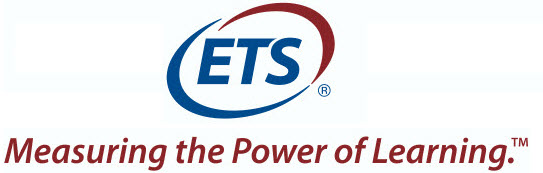 Revised January 2018Introduction:For the California Next Generation Science Standards (CA NGSS) alternate summative assessments, Educational Testing Service, in collaboration with their subcontractor edCount (the developers of the National Center and State Collaborative Connectors for ELA and mathematics), developed the preliminary CA NGSS alternate summative assessment Content Core Connectors (Connectors). The Connectors provide learning goals aligned appropriately with the needs of students with the most significant cognitive disabilities, and serve as the basis for the state’s CA NGSS alternate summative assessments for eligible students. The CDE continues to have discussions with stakeholders (including California special education and science educators.) The CDE is planning to provide the final Connectors along with the California Alternate Assessment (CAA) for Science test blueprint for approval by the SBE in January 2018.Table 1 below illustrates how the CA NGSS Connectors for CAA for Science are organized. The CA NGSS performance expectation (PE) is provided in the second row then followed in subsequent rows by the Connector; the associated focal knowledge, skills, and abilities (FKSAs); and the essential understanding (EU) respectively. Table 1. Organization of CA NGSS Connectors*A grade four PE is shown as an example.Grade columns that are shaded gray are intentionally left blank to indicate the grade level does not contain any PEs for the core idea of the science domain, which are life sciences (LS); physical sciences (PS); earth and space sciences (ESS); and engineering, technology, and applications of science (ETS). The ETS PEs are not shown in the table below as the developers recommend that each of the ETS PEs, for every grade, be prioritized for assessment because these PEs can be combined with any of the other science domains to provide rich learning experiences for students in the classroom. For example, grade two does not have PEs for the core idea LS1. Grade level and span PE coding is as follows: kindergarten (K), numeric for grades one through five (1–5), grades six through eight (6–8) or middle school (MS), and high school (HS). Table cells with no content have a patterned shading and are indicated with “no content.” Table cells that are not applicable are shaded in gray and indicated with “N/A.”Life Science 1 (LS1)—From Molecules to Organisms: Structures and Processes (K–2)Life Science 1 (LS1)—From Molecules to Organisms: Structures and Processes (3–5)Life Science 1 (LS1)—From Molecules to Organisms: Structures and Processes (6–8)Life Science 1 (LS1)—From Molecules to Organisms: Structures and Processes (High School)Life Science 2 (LS2)—Ecosystems: Interactions, Energy, and Dynamics (K–2)Life Science 2 (LS2)—Ecosystems: Interactions, Energy, and Dynamics (3–5)Life Science 2 (LS2)—Ecosystems: Interactions, Energy, and Dynamics (6–8)Life Science 2 (LS2)—Ecosystems: Interactions, Energy, and Dynamics (High School)Life Science 3 (LS3)—Heredity: Inheritance and Variation of Traits (K–2)Life Science 3 (LS3)—Heredity: Inheritance and Variation of Traits (3–5)Life Science 3 (LS3)—Heredity: Inheritance and Variation of Traits (6–8)Life Science 3 (LS3)—Heredity: Inheritance and Variation of Traits (High School)Life Science 4 (LS4)—Biological Evolution: Unity and Diversity (K–2)Life Science 4 (LS4)—Biological Evolution: Unity and Diversity (3–5)Life Science 4 (LS4)—Biological Evolution: Unity and Diversity (6–8)Life Science 4 (LS4)—Biological Evolution: Unity and Diversity (High School)Physical Science 1 (PS1)—Matter and Its Interactions (K–2)Physical Science 1 (PS1)—Matter and Its Interactions (3–5)Physical Science 1 (PS1)—Matter and Its Interactions (6–8)Physical Science 1 (PS1)—Matter and Its Interactions (High School)Physical Science 2 (PS2)— Motion and Stability: Forces and Interactions (K–2)Physical Science 2 (PS2)— Motion and Stability: Forces and Interactions (3–5)Physical Science 2 (PS2)—Motion and Stability: Forces and Interactions (6–8)Physical Science 2 (PS2)—Motion and Stability: Forces and Interactions (High School)Physical Science 3 (PS3)—Energy (K–2)Physical Science 3 (PS3)—Energy (3–5)Physical Science 3 (PS3)—Energy (6–8)Physical Science 3 (PS3)—Energy (High School)Physical Science 4 (PS4)—Waves & Their Applications in Technologies for Information Transfer (K–2)Kindergarten to Grade 2Physical Science 4 (PS4)—Waves & Their Applications in Technologies for Information Transfer (3–5)Grades 3 to 5Physical Science 4 (PS4)—Waves & Their Applications in Technologies for Information Transfer (6–8)Grades 6 to 8Physical Science 4 (PS4)—Waves & Their Applications in Technologies for Information Transfer (HS)High SchoolEarth and Space Science 1 (ESS1)—Earth’s Place in the Universe (K–2)Earth and Space Science 1 (ESS1)—Earth’s Place in the Universe (3–5)Earth and Space Science 1 (ESS1)—Earth’s Place in the Universe (6–8)Earth and Space Science 1 (ESS1)—Earth’s Place in the Universe (High School)Earth and Space Science 2 (ESS2)—Earth’s Systems (K–2)Earth and Space Science 2 (ESS2)—Earth’s Systems (3–5)Earth and Space Science 2 (ESS2)—Earth’s Systems (6–8)Earth and Space Science 2 (ESS2)—Earth’s Systems (High School)Earth and Space Science 3 (ESS3)—Earth’s and Human Activity (K–2)Earth and Space Science 3 (ESS3)—Earth’s and Human Activity (3–5)Earth and Space Science 3 (ESS3)—Earth’s and Human Activity (6–8)Earth and Space Science 3 (ESS3)—Earth’s and Human Activity (High School)Engineering, Technology, and Applications of Science (ETS) (K–8)Note: Universally consider all to be "With guidance, support, and input from adults and peers" as appropriate for the student.Engineering, Technology, and Applications of Science (ETS) (High School)Components of CA NGSS for ALT AssessmentsGrade Level (kindergarten [K] through grade 12)PE*4-LS1-1. Construct an argument that plants and animals have internal and external structures that function to support survival, growth, behavior, and reproduction. ConnectorBuild a bridge to the content of the PEFKSAFKSA1 up to FKSA6: Describe what students should know and be able to do in terms of the original PE and associated Connector.EUDefine a basic, foundational key idea or concept.Components of CA NGSS for ALT AssessmentsKindergarten (K)Grade OneGrade TwoPEK-LS1-1. Use observations to describe patterns of what plants and animals (including humans) need to survive. 1-LS1-1. Use materials to design a solution to a human problem by mimicking how plants and/or animals use their external parts to help them survive, grow, and meet their needs.N/AConnectorThrough observations, identify that animals (including humans) obtain food they need to survive from plants, and plants need water and light to survive. Use materials to solve a human problem by identifying how plants and/or animals use their external parts to help them survive, grow, and meet their needs (e.g., use straw/chenille stick to make a beak, use a blanket/umbrella to create shade).N/AFKSA 1FKSA 1: Ability to identify that animals obtain food they need to survive from plants. FKSA 1: Ability to identify external structures used to help an animal survive. N/AFKSA 2FKSA 2: Ability to identify that plants need water and light to survive.FKSA 2: Ability to identify external structures used to help a plant survive.N/AEURecognize that all animals drink water to survive.Identify external structures (characteristics) in animals (e.g., fur, feathers, scales) to help them survive, grow, and meet their needs.N/APEN/A1-LS1-2. Read texts and use media to determine patterns in behavior of parents and offspring that help offspring survive.N/AConnectorN/AIdentify behaviors between parents and offspring that help the offspring (their children) survive (live) (e.g., lion carrying cub by scruff of neck).N/AFKSA 1N/AFKSA 1: Ability to identify behaviors between parents and offspring that help the offspring (their children) survive (live) (e.g., feeding, protecting the offspring).N/AEUN/ARecognize the fact that animals can have offspring (babies). N/AComponents of CA NGSS for ALT AssessmentsGrade ThreeGrade FourGrade FivePE3-LS1-1. Develop models to describe that organisms have unique and diverse life cycles but all have in common birth, growth, reproduction, and death.4-LS1-1. Construct an argument that plants and animals have internal and external structures that function to support survival, growth, behavior, and reproduction.5-LS1-1. Support an argument that plants get the materials they need for growth chiefly from air and water.ConnectorIdentify a common pattern between models of different life cycles.Match internal and external structures of plants and animals (e.g., thorns, stems, roots, heart, stomach, lung, brain) to functions that support growth, survival, behavior, and reproduction of organisms. Recognize that plants acquire material for growth chiefly from air and water, not from soil.FKSA 1FKSA 1: Ability to identify a common pattern between models of different life cycles (e.g., birth, growth, reproduction, death).FKSA 1: Ability to match internal structures of a plant that support behavior of organisms. FKSA 1: Ability to match the materials most used for plant growth to air and water. FKSA 2No contentFKSA 2: Ability to match external structures of a plant that support survival of organisms.FKSA 2: Ability to match the material least used for plant growth to soil.FKSA 3No contentFKSA 3: Ability to match internal structures of an animal that support behavior of organisms. No contentFKSA 4No contentFKSA 4: Ability to match external structures of an animal that support survival of organisms.No contentEUIdentify a life cycle stage that all organisms have in common (e.g., birth, growth, death).Match an external structure of an animal to its primary function (body parts; fingers to grasp, nose to smell/breathe). Identify that plants cannot grow without water or air.PEN/A4-LS1-2. Use a model to describe that animals receive different types of information through their senses, process the information in their brain, and respond to the information in different ways.N/AConnectorN/AIdentify how animals use their sense receptors to respond to different types of information in their surroundings (e.g., sound, light, odor, temperature) with behaviors that help them survive.N/AFKSA 1N/AFKSA 1: Ability to identify how animals use their sense receptors to respond to different types of information in their surroundings (e.g., sound, light, odor, temperature) with behaviors that help them survive.N/AEUN/AIdentify the sense receptor (body part) of an animal used to smell, see, hear, or touch that would help it to survive in its surroundings. N/AComponents of CA NGSS for ALT AssessmentsGrade SixGrade SevenGrade EightPEMS-LS1-1. Conduct an investigation to provide evidence that living things are made of cells; either one cell or many different numbers and types of cells.MS-LS1-6. Construct a scientific explanation based on evidence for the role of photosynthesis in the cycling of matter and flow of energy into and out of organisms.N/AConnectorIdentify that living things are made of one cell or many and different types of cells.Recognize the movement of matter and flow of energy as plants use the energy from light to make sugars using a model of photosynthesis.N/AFKSA 1FKSA 1: Ability to identify a representation of a living thing that is made of one cell. FKSA 1: Ability to recognize the movement of matter across a series of reactions using a model of photosynthesis.N/AFKSA 2FKSA 2: Ability to identify a representation of a living thing that is made of different types of cells. FKSA 2: Ability to recognize the flow of energy across a series of reactions by using a model of photosynthesis.N/AEUDistinguish between living and nonliving things.Recognize that plants produce food molecules (e.g., sugar) and oxygen from sunlight by using a model of photosynthesis.N/APEMS-LS1-2. Develop and use a model to describe the function of a cell as a whole and ways parts of cells contribute to the function.MS-LS1-7. Develop a model to describe how food is rearranged through chemical reactions forming new molecules that support growth and/or release energy as this matter moves through an organism.N/AConnectorIdentify the function of a cell as a whole and the function of a cell wall or cell membrane by using a model of a cell.Identify the outcome of the process of breaking down food molecules (e.g., sugar) as the release of energy, which can be used to support other processes within the organism.N/AFKSA 1FKSA 1: Ability to identify the function of a cell as a whole by using a model of a cell.FKSA 1: Ability to identify the outcome of the process of breaking down food molecules (e.g., sugar) as the release of energy.N/AFKSA 2FKSA 2: Ability to identify the function of a cell wall by using a model of a cell.FKSA 2: Identify ways in which energy from food can be used to support other processes within the organism.N/AFKSA 3FKSA 3: Ability to identify the function of a cell membrane by using a model of a cell.No contentN/AEUIdentify a model of a cell. Recognize that food taken in by an organism is broken down and used by an organism for growth.N/APEMS-LS1-3. Use argument supported by evidence for how the body is a system of interacting subsystems composed of groups of cells.N/AN/AConnectorIdentify the basic function of major organ systems (e.g., circulatory, excretory, digestive, respiratory, muscular, nervous). N/AN/AFKSA 1FKSA 1: Ability to identify the basic function of the circulatory system. N/AN/AFKSA 2FKSA 2: Ability to identify the basic function of the excretory system.N/AN/AFKSA 3FKSA 3: Ability to identify the basic function of the digestive system.N/AN/AFKSA 4FKSA 4: Ability to identify the basic function of the respiratory system.N/AN/AFKSA 5FKSA 5: Ability to identify the basic function of the muscular system.N/AN/AFKSA 6FKSA 6: Ability to identify the basic function of the nervous system.N/AN/AEURecognize that the human body contains organs to carry out necessary functions for survival and growth.N/AN/APEMS-LS1-4. Use argument based on empirical evidence and scientific reasoning to support an explanation for how characteristic animal behaviors and specialized plant structures affect the probability of successful reproduction of animals and plants respectively.N/AN/AConnectorUsing scientific reasoning, identify behaviors animals engage in (e.g., vocalization) and specialized plant structures (e.g., bright flower parts) that increase the likelihood of reproduction.N/AN/AFKSA 1FKSA 1: Ability to identify behaviors animals engage in (e.g., vocalization) that increase the likelihood of reproduction.N/AN/AFKSA 2FKSA 2: Ability to identify specialized plant structures (e.g., bright flower parts) that increase the likelihood of reproduction.N/AN/AEUIdentify a step of plant reproduction (e.g., aromas of flowers attracting insects, insects flying into flowers, grains of pollen sticking to insects, spreading of pollen by insects, seeds developing) OR Identify a behavior animals engage in to increase reproduction (e.g., vocalization, coloration, fighting, other sound generation, nesting). N/AN/APEMS-LS1-5. Construct a scientific explanation based on evidence for how environmental and genetic factors influence the growth of organisms.N/AN/AConnectorIdentify a scientific explanation for how environmental (e.g., availability of light, space, water, size of habitat) and genetic (e.g., specific breeds of plants and animals and their typical sizes) factors affect the growth of animals and plants. N/AN/AFKSA 1FKSA 1: Ability to identify a scientific explanation for how environmental factors (e.g., availability of light, space, water, size of habitat) affect the growth of animals.N/AN/AFKSA 2FKSA 2: Ability to Identify a scientific explanation for how environmental factors (e.g., availability of light, space, water, size of habitat) affect the growth of plants.N/AN/AFKSA 3FKSA 3: Ability to Identify a scientific explanation for how genetic factors (e.g., specific breeds of animals and their typical sizes) affect the growth of animals.N/AN/AFKSA 4FKSA 4: Ability to Identify a scientific explanation for how genetic factors (e.g., specific species of plants and their typical sizes) affect the growth of plants.N/AN/AEUIdentify the reason a plant or an animal did not grow.N/AN/APEMS-LS1-8. Gather and synthesize information that sensory receptors respond to stimuli by sending messages to the brain for immediate behavior or storage as memories.N/AN/AConnectorIdentify examples of how sensory information sent to the brain is used immediately for behavior or stored as a memory. N/AN/AFKSA 1FKSA 1: Ability to identify an example of how sensory information is used immediately for behavior. N/AN/AFKSA 2FKSA 2: Ability to identify an example of how sensory information sent to brain is stored as a memory. N/AN/AEUIdentify that the brain and behavioral responses are part of a system that allows animals to survive (e.g., how the appearance of food generates behavioral responses like salivation or hunger, how the smell of particular foods can bring up past memories associated with that smell). N/AN/AComponents of CA NGSS for ALT AssessmentsGrades Nine–TwelvePEHS-LS1-1. Construct an explanation based on evidence for how the structure of DNA determines the structure of proteins which carry out the essential functions of life through systems of specialized cells.ConnectorUsing evidence based on DNA structures, recognize how different cell types have different functions. FKSA 1FKSA 1: Ability to identify the basic functions of specialized cells. EUIdentify basic types of specialized cells in animals and plants.PEHS-LS1-2. Develop and use a model to illustrate the hierarchical organization of interacting systems that provide specific functions within multicellular organisms. ConnectorUsing model(s), identify that different systems of the body carry out essential functions (e.g., digestive system, respiratory system, circulatory system, nervous system).FKSA 1FKSA 1: Ability to identify how the digestive system of the body carries out essential functions (e.g., breakdown and absorption of fats, proteins, and carbohydrates).FKSA 2FKSA 2: Ability to identify how the respiratory system of the body carries out essential functions (e.g., movement of oxygen to the body).FKSA 3FKSA 3: Ability to identify how the circulatory system of the body carries out essential functions (e.g., movement of blood and nutrients throughout the body).FKSA 4FKSA 4: Ability to identify how the nervous system of the body carries out essential functions (e.g., brain controls body movement, breathing, and heartbeat; brain processes physical sensations).EUIdentify which organ performs a specific function.PEHS-LS1-3. Plan and conduct an investigation to provide evidence that feedback mechanisms maintain homeostasis.ConnectorUse data from an investigation to identify how different organisms react to environmental changes (e.g., heart rate, body temperature). FKSA 1FKSA 1: Ability to identify using data from an investigation how different organisms' heart rate reacts to environmental changes.FKSA 2FKSA 2: Ability to identify using data from an investigation how different organisms' body temperature reacts to environmental changes.EUIdentify that changes occur to an organism before and after exercise (e.g., heartbeat, breathing rate). PEHS-LS1-4. Use a model to illustrate the role of cellular division (mitosis) and differentiation in producing and maintaining complex organisms.ConnectorIdentify how growth occurs when cells multiply (mitosis) by using a model.FKSA 1FKSA 1: Ability to use a model to identify how growth occurs during stages of mitosis.EURecognize that organisms are composed of a collection of different types of cells.PEHS-LS1-5. Use a model to illustrate how photosynthesis transforms light energy into stored chemical energy.ConnectorRecognize a model of photosynthesis, which shows the conversion of light energy to stored chemical energy.FKSA 1FKSA 1: Ability to recognize a model of photosynthesis, which shows the conversion of light energy to stored chemical energy.FKSA 2FKSA 2: Demonstrate understanding that photosynthesis results in the conversion of light energy to stored chemical energy. EURecognize that plants are able to use light to make food energy.PEHS-LS1-6. Construct and revise an explanation based on evidence for how carbon, hydrogen, and oxygen from sugar molecules may combine with other elements to form amino acids and/or other large carbon-based molecules.ConnectorIdentify a model that demonstrates how organisms take in matter (allowing growth and maintenance) and rearrange the atoms to make new structures in chemical reactions.FKSA 1FKSA 1: Identify a model which demonstrates how animals take in matter and rearrange molecules to grow.FKSA 2FKSA 2: Identify a model which demonstrates how plants take in matter and rearrange molecules to grow.EURecognize that all organisms take in matter in order for growth to occur.PEHS-LS1-7. Use a model to illustrate that cellular respiration is a chemical process whereby the bonds of food molecules and oxygen molecules are broken and the bonds in new compounds are formed resulting in a net transfer of energy.ConnectorIdentify cellular respiration as the transfer of stored energy to the cell to sustain life’s processes by using a model.FKSA 1FKSA 1: Ability to recognize a model of respiration, which shows the transfer of stored energy from food molecules to the cell to sustain life’s processes.EURecognize that oxygen allows animal cells to produce energy from food.Components of CA NGSS for ALT AssessmentsKindergartenGrade OneGrade TwoPEN/AN/A2-LS2-1. Plan and conduct an investigation to determine if plants need sunlight and water to grow.ConnectorN/AN/AObserve an investigation and recognize that plants need water and light to grow. FKSA 1N/AN/AFKSA 1: Ability to recognize that plants need water and light to grow.FKSA 2N/AN/AFKSA 2: Ability to observe that plants need water and light to grow.EUN/AN/AIdentify a plant in a group of living and nonliving things.PEN/AN/A2-LS2-2. Develop a simple model that mimics the function of an animal in dispersing seeds or pollinating plants.ConnectorN/AN/ARecognize and identify a simple model that shows that plants need animals to disperse (move around) seeds. FKSA 1N/AN/AFKSA 1: Ability to observe how plants need animals to disperse (move around) seeds.EUN/AN/ARecognize that plants have seeds.Components of CA NGSS for ALT AssessmentsGrade ThreeGrade FourGrade FivePE3-LS2-1. Construct an argument that some animals form groups that help members survive.N/A5-LS2-1. Develop a model to describe the movement of matter among plants, animals, decomposers, and the environment.ConnectorRecognize that animals within a group help the group obtain food for survival, defend themselves, and survive changes in their ecosystem.N/AIdentify a model that shows the movement of matter (e.g., plant growth, eating, composting) through living things.FKSA 1FKSA 1: Ability to recognize that animals within a group help the group obtain food for survival.N/AFKSA 1: Ability to identify a model that shows the movement of matter (e.g., plant growth, eating, composting) through living things. FKSA 2FKSA 2: Ability to recognize that animals within a group help the group defend themselves.N/ANo contentFKSA 3FKSA 3: Ability to recognize that animals within a group help the group survive changes in their ecosystem.N/ANo contentEURecognize that some animals form groups to survive.N/AIdentify that an animal needs the plant in a food chain or food web and that the food chain or food web has two main parts: producer and consumer.Components of CA NGSS for ALT AssessmentsGrade SixGrade SevenGrade EightPEN/AMS-LS2-1. Analyze and interpret data to provide evidence for the effects of resource availability on organisms and populations of organisms in an ecosystem.N/AConnectorN/AIdentify factors in a graph (including resources, climate or competition) in an ecosystem that influence growth in populations of organisms. N/AFKSA 1N/AFKSA 1: Ability to identify resources in an ecosystem that influence growth in populations of organisms.N/AFKSA 2N/AFKSA 2: Ability to identify climate in an ecosystem that influences growth in populations of organisms.N/AFKSA 3N/AFKSA 3: Ability to identify competition in an ecosystem that influences growth in populations of organisms.N/AEUN/AMatch organisms to their habitats. N/APEN/AMS-LS2-2. Construct an explanation that predicts patterns of interactions among organisms across multiple ecosystems.N/AConnectorN/ADescribe examples of competitive, predatory, or symbiotic relationships by using models of interactions between organisms in an ecosystem.N/AFKSA 1N/AFKSA 1: Ability to describe a competitive relationship by using a model of interactions between organisms in an ecosystem.N/AFKSA 2N/AFKSA 2: Ability to describe a predatory relationship by using a model of interactions between organisms in an ecosystem.N/AFKSA 3N/AFKSA 3: Ability to describe a symbiotic relationship by using a model of interactions between organisms in an ecosystem.N/AEUN/AIdentify that animals compete for food.N/APEN/AMS-LS2-3. Develop a model to describe the cycling of matter and flow of energy among living and nonliving parts of an ecosystem.N/AConnectorN/AUsing a model, identify energy transfer between producers, consumers, and decomposers in an ecosystem. N/AFKSA 1N/AFKSA 1: Ability to identify energy transfer between producers, consumers, and decomposers in an ecosystem by using a model (e.g., producers get energy from sunlight, producers provide energy for consumers, and decomposers recycle nutrients and matter in the ecosystem).N/AEUN/ARecognize that when people or animals eat plants they are taking energy into their bodies.N/APEN/AMS-LS2-4. Construct an argument supported by empirical evidence that changes to physical or biological components of an ecosystem affect populations.N/AConnectorN/AIdentify the outcome using evidence of changes in physical or biological components of an ecosystem to populations of organisms in that ecosystem.N/AFKSA 1N/AFKSA 1: Ability to identify the outcome of changes in physical or biological components of an ecosystem to populations of organisms in that ecosystem.N/AEUN/ARecognize effects of changes in an ecosystem to an organism. (e.g., some organisms survive and reproduce, some move to new locations, some move into the transformed environment, some die).N/APEN/AMS-LS2-5. Evaluate competing design solutions for maintaining biodiversity and ecosystem services.N/AConnectorN/ARecognize that an ecosystem's biodiversity is the foundation of a healthy, stable, functioning ecosystem.N/AFKSA 1N/AFKSA 1: Ability to identify that an ecosystem's biodiversity is the foundation of a healthy, stable, functioning ecosystem.N/AEUN/AIdentify ways in which living things interact with other living things and their environment.N/AComponents of CA NGSS for ALT AssessmentsGrades Nine–TwelvePEHS-LS2-1. Use mathematical and/or computational representations to support explanations of factors that affect carrying capacity of ecosystems at different scales.ConnectorUse a mathematical and/or graphical representation to identify factors of change over time in the numbers and types of organisms in ecosystems.FKSA 1FKSA 1: Ability to use a representation (mathematical or graphical) to identify factors of change over time in the numbers and types of organisms in ecosystems.EUIdentify basic needs of animals to survive in a given ecosystem.PEHS-LS2-2. Use mathematical representations to support and revise explanations based on evidence about factors affecting biodiversity and populations in ecosystems of different scales.ConnectorUse mathematical representations (e.g., trends, averages, graphs) to identify dependencies of an animal population on other organisms for food and their environment for shelter.FKSA 1FKSA 1: Ability to use mathematical representations to identify dependencies of an animal population on other organisms for food and their environment for shelter.EUIdentify factors (e.g., competition) that affect the numbers of organisms in an ecosystem.PEHS-LS2-3. Construct and revise an explanation based on evidence for the cycling of matter and flow of energy in aerobic and anaerobic conditions.ConnectorRecognize and state that energy drives the cycling of matter within and between systems in aerobic and anaerobic conditions by using a model.FKSA 1FKSA 1: Ability to recognize that energy drives the cycling of matter within and between systems in aerobic conditions by using a model.FKSA 2FKSA 2: Ability to recognize that energy drives the cycling of matter within and between systems in anaerobic conditions by using a model.EUIdentify cellular respiration as the process that provides most of the energy for animals.PEHS-LS2-4. Use mathematical representations to support claims for the cycling of matter and flow of energy among organisms in an ecosystem.ConnectorUsing a graphical representation, identify the changes in the amount of matter or energy as it travels through an energy pyramid or food web.FKSA 1FKSA 1: Ability to identify using a graphical representation the changes in the amount of matter as it travels through an energy pyramid or food web.FKSA 2FKSA 2: Ability to identify using a graphical representation the changes in the amount of energy as it travels through an energy pyramid or food web.EURecognize that there are generally fewer organisms at higher levels of an energy pyramid or food web (e.g., a graphical representation) than at lower levels. PEHS-LS2-5. Develop a model to illustrate the role of photosynthesis and cellular respiration in the cycling of carbon among the biosphere, atmosphere, hydrosphere, and geosphere.ConnectorUsing a model, recognize that carbon is exchanged between living and nonliving systems. FKSA 1FKSA 1: Ability to recognize that carbon is exchanged between living and nonliving systems by using a model.EUIdentify a model describing the cycling of carbon.PEHS-LS2-6. Evaluate the claims, evidence, and reasoning that the complex interactions in ecosystems maintain relatively consistent numbers and types of organisms in stable conditions, but changing conditions may result in a new ecosystem.ConnectorUse evidence to identify how modest versus extreme biological or physical changes affect the types of organisms and stability in ecosystems.FKSA 1FKSA 1: Ability to use evidence to identify how biological changes (modest versus extreme) affect stability of ecosystems.FKSA 2FKSA 2: Ability to use evidence to identify how modest physical changes versus extreme changes affect stability and change in ecosystems.FKSA 3FKSA 3: Ability to use evidence to identify how biological changes (modest versus extreme) affect types of organisms.EUIdentify biological or physical changes in an ecosystem by using data.PEHS-LS2-7. Design, evaluate, and refine a solution for reducing the impacts of human activities on the environment and biodiversity.ConnectorDescribe how people can help protect the Earth's environment and biodiversity (e.g., preserving ecosystems) and how a human activity would threaten Earth's environment and biodiversity (e.g., pollution, damaging habitats, overhunting).FKSA 1FKSA 1: Ability to describe that people can help protect the Earth's environment and biodiversity (e.g., preserving ecosystems).FKSA 2FKSA 2: Ability to describe that a human activity would threaten Earth's environment and biodiversity (e.g., pollution, damaging habitats, overhunting).EUIdentify the need for the protection of habitats (e.g., organisms have parts of their habitat that they depend on).PEHS-LS2-8. Evaluate the evidence for the role of group behavior on individual and species’ chances to survive and reproduce.ConnectorIdentify evidence supporting the outcome of group behavior (e.g., predation, life expectancy) on species’ chances to survive and reproduce.FKSA 1FKSA 1: Ability to Identify evidence supporting an outcome of group behavior.EUIdentify an example of group behavior (e.g., flocking, schooling, herding, and cooperative behaviors such as hunting, migrating, and swarming).Components of CA NGSS for ALT AssessmentsKindergartenGrade OneGrade TwoPEN/A1-LS3-1. Make observations to construct an evidence-based account that young plants and animals are like, but not exactly like, their parents.N/AConnectorN/AIdentify a similarity based on evidence through observation of an external feature (e.g., shape of ears on animals, shape of leaves on plants) between young plants and animals and their parents.N/AFKSA 1N/AFKSA 1: Ability to identify a similarity in an external feature between young animals and their parents.N/AFKSA 2N/AFKSA 2: Ability to identify a similarity in an external feature between young plants and their parents.N/AEUN/AMatch a young plant or animal to its parents.N/AComponents of CA NGSS for ALT AssessmentsGrade ThreeGrade FourGrade FivePE3-LS3-1. Analyze and interpret data to provide evidence that plants and animals have traits inherited from parents and that variation of these traits exists in a group of similar organisms.N/AN/AConnectorBased on data through observation, identify similarities in the traits of a parent and the traits of an offspring and variations in similar traits in a grouping of similar organisms.N/AN/AFKSA 1FKSA 1: Ability to identify similarities in the traits of a parent and the traits of an offspring (e.g., tall plants typically have tall offspring).N/AN/AEUIdentify variations in similar traits in a grouping of similar organisms (e.g., dogs come in many shapes and sizes, siblings look alike and different).N/AN/APE3-LS3-2. Use evidence to support the explanation that traits can be influenced by the environment.N/AN/AConnectorUsing evidence, identify a cause and effect relationship between a specific causal environmental factor and its effect on a given variation in a trait (e.g., not enough water produces plants that have fewer flowers than plants that had more water available).N/AN/AFKSA 1FKSA 1: Ability to identify a cause and effect relationship between a specific causal environmental factor and its effect on a given variation in a trait.N/AN/AEUIdentify an environmental factor that affects a characteristic of a plant or an animal (e.g., diet, exercise).N/AN/AComponents of CA NGSS for ALT AssessmentsGrade SixGrade SevenGrade EightPEMS-LS3-2. Develop and use a model to describe why asexual reproduction results in offspring with identical genetic information and sexual reproduction results in offspring with genetic variation.N/AMS-LS3-1. Develop and use a model to describe why structural changes to genes (mutations) located on chromosomes may affect proteins and may result in harmful, beneficial, or neutral effects to the structure and function of the organism.ConnectorUse a model, through observation, to identify that a variety of inherited traits passed from parents to offspring lead to differences in offspring (e.g., eye color, fur pattern, plant height).N/AUse a model, through observation, to identify that genetic variations in specific traits may occur because organisms pass on their genetic material from one generation to the next, sometimes with small changes.FKSA 1FKSA 1: Ability to identify that a variety of inherited traits passed from parents to offspring lead to differences in offspring (e.g., eye color, fur pattern, plant height).N/AFKSA 1: Ability to identify that organisms pass on their genetic material from one generation to the next.FKSA 2No contentN/AFKSA 2: Ability to identify that genetic variations in specific traits may occur as a result of small changes to genetic material. EUIdentify similarities and differences between animal or plant parents and their offspring.N/AMatch a trait change in an organism that would benefit its chances for survival to one environmental factor from a list of environmental factors (e.g., a thicker fur coat to a gradually cooling environment).Components of CA NGSS for ALT AssessmentsGrades Nine–TwelvePEHS-LS3-1. Ask questions to clarify relationships about the role of DNA and chromosomes in coding the instructions for characteristic traits passed from parents to offspring.ConnectorDemonstrate understanding that DNA molecules in all cells, passed from parents to children, contain the instructions for forming species’ characteristics.FKSA 1FKSA 1: Demonstrate an understanding that DNA molecules are in all cells.FKSA 2FKSA 2: Ability to recognize that DNA molecules are passed from parents to children and that DNA determines species’ characteristics.EURecognize that all cells contain genetic information in the form of DNA molecules, and that information is passed from parents to children.PEHS-LS3-2. Make and defend a claim based on evidence that inheritable genetic variations may result from: (1) new genetic combinations through meiosis, (2) viable errors occurring during replication, and/or (3) mutations caused by environmental factors.ConnectorIdentify a model showing evidence that parents and offspring may have different traits.FKSA 1FKSA 1: Ability to identify a model showing evidence that parents and offspring may have different traits from new genetic combinations through meiosis.FKSA 2FKSA 2: Ability to identify a model showing evidence that parents and offspring may have different traits from viable errors occurring during replication.FKSA 3FKSA 3: Ability to identify a model showing evidence that parents and offspring may have different traits from mutations caused by environmental factors.EUMatch factors that affect genetic variation in offspring. PEHS-LS3-3. Apply concepts of statistics and probability to explain the variation and distribution of expressed traits in a population.ConnectorIdentify the probability (e.g., two out of four) of a particular trait in an offspring based on the interpretation of data (e.g., a Punnett square).FKSA 1FKSA 1: Ability to identify the probability (e.g., two out of four) of a particular trait in an offspring based on the interpretation of data (e.g., a Punnett square).EUIdentify the dominant trait in a given allele pair (e.g., trait shown in a gene pair represented by a capital letter).Components of CA NGSS for ALT AssessmentsKindergartenGrade OneGrade TwoPEN/AN/A2-LS4-1. Make observations of plants and animals to compare the diversity of life in different habitats.ConnectorN/AN/AObserve and recognize that different kinds of plants and animals live in different habitats (places) on land and in water. FKSA 1N/AN/AFKSA 1: Ability to recognize that different kinds of plants and animals live in different habitats (places) on land and in water.EUN/AN/AMatch an animal to its habitat (the place it lives). Components of CA NGSS for ALT AssessmentsGrade ThreeGrade FourGrade FivePE3-LS4-1. Analyze and interpret data from fossils to provide evidence of the organisms and the environments in which they lived long ago.N/AN/AConnectorUsing data, through observation, recognize that fossils represent plants and animals that lived long ago.N/AN/AFKSA 1FKSA 1: Ability to use data through observation to recognize that fossils represent plants and animals that lived long ago.N/AN/AEUMatch an extinct organism to its habitat.N/AN/APE3-LS4-2. Use evidence to construct an explanation for how the variations in characteristics among individuals of the same species may provide advantages in surviving, finding mates, and reproducing.N/AN/AConnectorUsing evidence, through observation, identify features and characteristics that enable an organism to survive in a particular environment.N/AN/AFKSA 1FKSA 1: Ability to identify features and characteristics that enable an organism to survive in a particular environment using evidence through observation.N/AN/AEUMatch characteristics to a plant or animal (e.g., thorns on a plant, camouflage of an animal).N/AN/APE3-LS4-3. Construct an argument with evidence that in a particular habitat some organisms can survive well, some survive less well, and some cannot survive at all.N/AN/AConnectorUse evidence to identify changes in a habitat that would cause some organisms to survive and reproduce, some to move to new locations, and some to not survive at all.N/AN/AFKSA 1FKSA 1: Ability to use evidence to identify changes in a habitat that would cause some organisms to survive and reproduce.N/AN/AFKSA 2FKSA 2: Ability to use evidence to identify changes in a habitat that would cause some organisms to move new locations.N/AN/AFKSA 3FKSA 3: Ability to identify changes in a habitat that would cause some organisms to not survive at all.N/AN/AEUIdentify changes in a habitat that would cause some organisms to die. N/AN/APE3-LS4-4. Make a claim about the merit of a solution to a problem caused when the environment changes and the types of plants and animals that live there may change.N/AN/AConnectorIdentify evidence that supports a claim related to the impact of a problem on plants and animals that is caused by the environmental change in a system.N/AN/AFKSA 1FKSA 1: Ability to identify evidence that supports a claim related to the impact on an animal of a problem that is caused by the environmental change in a system.N/AN/AFKSA 2FKSA 2: Ability to identify evidence that supports a claim related to the impact on a plant of a problem that is caused by the environmental change in a system.N/AN/AEUIdentify the best solution to a given problem that is caused when the environment changes (e.g., What happens to animals/plants as a result of a drought?).N/AN/AComponents of CA NGSS for ALT AssessmentsGrade SixGrade SevenGrade EightPEN/AN/AMS-LS4-1. Analyze and interpret data for patterns in the fossil record that document the existence, diversity, extinction, and change of life forms throughout the history of life on Earth under the assumption that natural laws operate today as in the past.ConnectorN/AN/AUsing data, through observation, recognize that fossils of different plants and animals that lived at different times are located in different sedimentary layers. FKSA 1N/AN/AFKSA 1: Ability to recognize that fossils of different plants that lived at different times are located in different sedimentary layers by using data through observation.FKSA 2N/AN/AFKSA 2: Ability to recognize that fossils of different animals that lived at different times are located in different sedimentary layers by using data through observation.FKSA 3N/AN/AFKSA 3: Ability to recognize that different sedimentary layers correspond to different time periods by using data through observation.EUN/AN/ARecognize that fossils are the remains of plants or animals that lived long ago.PEN/AN/AMS-LS4-2. Apply scientific ideas to construct an explanation for the anatomical similarities and differences among modern organisms and between modern and fossil organisms to infer evolutionary relationships.ConnectorN/AN/AUsing scientific ideas, recognize that similarities in external structures can be used to infer evolutionary relationships between living and fossil organisms.FKSA 1N/AN/AFKSA 1: Ability to recognize that similarities in external structures can be used to infer evolutionary relationships between living and fossil organisms.EUN/AN/AMatch a modern organism to a representation of a related organism from a fossil record. PEN/AN/AMS-LS4-3. Analyze displays of pictorial data to compare patterns of similarities in the embryological development across multiple species to identify relationships not evident in the fully formed anatomy.ConnectorN/AN/AIdentify similarities in patterns of appearance in embryos at the same stage of development across species by using pictorial data.FKSA 1N/AN/AFKSA 1: Ability to identify similarities in patterns of appearance in embryos at the same stage of development across species by using pictorial data.EUN/AN/AIdentify the embryo as the earliest stage of development of an animal or plant.PEN/AN/AMS-LS4-4. Construct an explanation based on evidence that describes how genetic variations of traits in a population increase some individuals’ probability of surviving and reproducing in a specific environment.ConnectorN/AN/AIdentify evidence of how genetic variations increase some individuals’ probability of surviving and reproducing.FKSA 1N/AN/AFKSA 1: Ability to identify evidence of how genetic variations increase some individuals’ probability of surviving and reproducing.EUN/AN/AIdentify a trait (e.g., specific variations of a characteristic) that would lead to survival of a specific organism.PEN/AN/AMS-LS4-5. Gather and synthesize information about the technologies that have changed the way humans influence the inheritance of desired traits in organisms.ConnectorN/AN/AIdentify technologies (e.g., artificial selection for breeding of certain plants and animals) that have changed the way humans influence the inheritance of desired traits in plants and animals. FKSA 1N/AN/AFKSA 1: Ability to identify technologies that have changed the way humans influence the inheritance of desired traits in plants and animals.FKSA 2N/AN/AFKSA 2: Ability to sort ways in which humans influence the inheritance of desired traits in plants and animals versus natural selection.EUN/AN/ARecognize that, in artificial selection, humans choose desirable traits in organisms to pass on to offspring. PEN/AN/AMS-LS4-6. Use mathematical representations to support explanations of how natural selection may lead to increases and decreases of specific traits in populations over time.ConnectorN/AN/AUse numerical data sets or graphical representations through observation that represent a proportional relationship between some change in the environment and corresponding changes in a population’s genetic variation over time.FKSA 1N/AN/AFKSA 1: Ability to use numerical data sets or graphical representations that represent a proportional relationship between some change in the environment and corresponding changes in a population’s genetic variation over time.EUN/AN/ARecognize that characteristics that allow an individual to survive lead to changes of genetic traits in populations over time.Components of CA NGSS for ALT AssessmentsGrades Nine–TwelvePEHS-LS4-1. Communicate scientific information that common ancestry and biological evolution are supported by multiple lines of empirical evidence.ConnectorIdentify patterns of anatomical similarities or homologous (similar) structures among species as evidence to a claim of common ancestry.FKSA 1FKSA 1: Ability to identify patterns of anatomical similarities among species as evidence to a claim of common ancestry.EUMatch external structures in a living species to a related earlier species now extinct.PEHS-LS4-2. Construct an explanation based on evidence that the process of evolution primarily results from four factors: (1) the potential for a species to increase in number, (2) the heritable genetic variation of individuals in a species due to mutation and sexual reproduction, (3) competition for limited resources, and (4) the proliferation of those organisms that are better able to survive and reproduce in the environment.ConnectorRecognize that different individuals of a species have specific traits that give advantages to survive and reproduce over other individuals in the species. FKSA 1FKSA 1: Ability to recognize that different individuals in a species have specific traits. FKSA 2FKSA 2: Ability to recognize that different traits give different advantages to individuals in a species.EURecognize traits associated with individual members in a species. PEHS-LS4-3. Apply concepts of statistics and probability to support explanations that organisms with an advantageous heritable trait tend to increase in proportion to organisms lacking this trait.ConnectorRecognize that data can be used to determine that organisms with advantageous heritable traits will increase in proportion over a period of time.FKSA 1FKSA 1: Ability to use data to recognize that while the total number of individuals in a population may remain relatively constant, the traits represented in that population can change in response to environmental change.EURecognize that traits that positively affect survival are more likely to be passed on to offspring.PEHS-LS4-4. Construct an explanation based on evidence for how natural selection leads to adaptation of populations.ConnectorUse data to provide evidence for how natural selection leads to adaptations of populations.FKSA 1FKSA 1: When given data to provide evidence, identify that natural selection leads to adaptations of populations.EURecognize that environmental factors affect the probability of occurrences of traits in a population.PEHS-LS4-5. Evaluate the evidence supporting claims that changes in environmental conditions may result in: (1) increases in the number of individuals of some species, (2) the emergence of new species over time, and (3) the extinction of other species.ConnectorRecognize that changes in the environment result in: 1) increases in the number of individuals of some species, 2) the emergence of new species, and 3) the extinction of other species.FKSA 1FKSA 1: Recognize that changes in the environment result in increases in the number of individuals of some species.FKSA 2FKSA 2: Recognize that changes in the environment result in the emergence of new species.FKSA 3FKSA 3: Recognize that changes in the environment result in the extinction of some species.EURecognize that changes in the environment result in changes in the species in the environment.PEHS-LS4-6. Create or revise a simulation to test a solution to mitigate adverse impacts of human activity on biodiversity.ConnectorAnalyze data to determine a potential solution to mitigate adverse impacts of human activity on biodiversity.FKSA 1FKSA 1: Ability to look at data and determine that there is a solution to mitigate adverse impacts of human activity on biodiversity.EURecognize that human activities can affect biodiversity.Components of CA NGSS for ALT AssessmentsKindergartenGrade OneGrade TwoPEN/AN/A2-PS1-1. Plan and conduct an investigation to describe and classify different kinds of materials by their observable properties.ConnectorN/AN/ADescribe and classify different kinds of materials by their observable properties (e.g., color, texture).FKSA 1N/AN/AFKSA 1: Ability to classify different kinds of materials by their observable properties.FKSA 2N/AN/AFKSA 2: Ability to describe different kinds of materials by their observable properties.EUN/AN/AIdentify materials by their observable properties (e.g., color, texture).PEN/AN/A2-PS1-2. Analyze data obtained from testing different materials to determine which materials have the properties that are best suited for an intended purpose.ConnectorN/AN/AThrough observation, recognize a material that may be best suited for a given purpose (e.g., hard wood used for a shelf, paper used to absorb spills).FKSA 1N/AN/AFKSA 1: Ability to recognize a property (e.g., hard, flexible, absorbent) of a material for a potential purpose.EUN/AN/AMatch a property (e.g., hard, flexible, absorbent) of a material to a potential purpose.PEN/AN/A2-PS1-3. Make observations to construct an evidence-based account of how an object made of a small set of pieces can be disassembled and made into a new object.ConnectorN/AN/AThrough observation, identify or construct different objects built from the same set of pieces.FKSA 1N/AN/AFKSA 1: Ability to identify different objects built from the same set of pieces.EUN/AN/AMatch an original object with its disassembled pieces (e.g., by color, by shape).PEN/AN/A2-PS1-4. Construct an argument with evidence that some changes caused by heating or cooling can be reversed and some cannot.ConnectorN/AN/AIdentify through evidence examples of heating and cooling substances that cause changes that are sometimes reversible and sometimes not.FKSA 1N/AN/AFKSA 1: Ability to identify examples of heating substances that cause changes that are sometimes reversible.FKSA 2N/AN/AFKSA 2: Ability to identify examples of heating substances that cause changes that are sometimes not reversible.FKSA 3N/AN/AFKSA 3: Ability to identify examples of cooling substances that cause changes that are sometimes reversible.FKSA 4N/AN/AFKSA 4: Ability to identify examples of cooling substances that cause changes that are sometimes not reversible.EUN/AN/AMatch a cause (e.g., heating or cooling) to an effect (e.g., ice melting). Components of CA NGSS for ALT AssessmentsGrade ThreeGrade FourGrade FivePEN/AN/A5-PS1-1. Develop a model to describe that matter is made of particles too small to be seen.ConnectorN/AN/AIdentify in a model (e.g., picture, diagram) that all matter can be broken down into smaller and smaller pieces until they are too small to be seen by human eyes. FKSA 1N/AN/AFKSA 1: Ability to identify in a model (e.g., picture, diagram) that all matter can be broken down into smaller and smaller pieces until they are too small to be seen by human eyes.EUN/AN/AMatch a means of detecting the existence of matter by other means than by the human eye (e.g., use of an inflated vs. flat balloon, breath of air on hand, microscope magnifying).PEN/AN/A5-PS1-2. Measure and graph quantities to provide evidence that regardless of the type of change that occurs when heating, cooling, or mixing substances, the total weight of matter is conserved.ConnectorN/AN/ARecognize through observation that the total weight of matter is conserved by comparing the weight of an object before and after it changes from a liquid to a solid and from a solid to a liquid.FKSA 1N/AN/AFKSA 1: Ability to recognize that the total weight of matter is conserved by comparing the weight of an object before and after it changes from a liquid to a solid and from a solid to a liquid.EUN/AN/ARecognize the change in state from liquid to solid or from solid to liquid of the same material (e.g., water in a clear plastic bag that is frozen and defrosted has the same weight).PEN/AN/A5-PS1-3. Make observations and measurements to identify materials based on their properties.ConnectorN/AN/AClassify through observation materials (e.g., shape, texture, buoyancy, color, magnetism, solubility) by physical properties. FKSA 1N/AN/AFKSA 1: Ability to classify materials by physical properties.EUN/AN/AMatch materials with similar physical properties (e.g., color, hardness, response to magnets).PEN/AN/A5-PS1-4. Conduct an investigation to determine whether the mixing of two or more substances results in new substances.ConnectorN/AN/AIdentify the changes that occur when two or more substances are mixed by using evidence provided from data. FKSA 1N/AN/AFKSA 1: Ability to identify the changes that occur when two or more substances are mixed by using evidence provided from data.EUN/AN/AIdentify changes (e.g., color, clarity) that occur to water after mixing it with another substance.Components of CA NGSS for ALT AssessmentsGrade SixGrade SevenGrade EightPEN/AMS-PS1-1. Develop models to describe the atomic composition of simple molecules and extended structures.N/AConnectorN/ARecognize that compounds have different properties than the individual elements of which they are made (e.g., water (H2O) is a compound with different characteristic properties than the elements hydrogen and oxygen from which it is made).N/AFKSA 1N/AFKSA 1: Ability to recognize that compounds have different properties than the individual elements of which they are made.N/AEUN/ARecognize that elements are grouped according to distinct characteristic properties (e.g., hydrogen and oxygen are nonmetals).N/APEN/AMS-PS1-2. Analyze and interpret data on the properties of substances before and after the substances interact to determine if a chemical reaction has occurred.N/AConnectorN/AUsing data provided through observation, identify evidence that proves a chemical reaction has taken place (e.g., change in color, gas is created, heat or light is given off or taken in). N/AFKSA 1N/AFKSA 1: Ability to identify evidence that proves a chemical reaction has taken place.N/AEUN/AIdentify examples of change (e.g., state of matter, color, temperature). N/APEN/AMS-PS1-3. Gather and make sense of information to describe that synthetic materials come from natural resources and impact society.N/AConnectorN/AClassify material as a natural resource or as a synthetic material.N/AFKSA 1N/AFKSA 1: Ability to compare characteristics of natural and synthetic materials (e.g., fibers) from provided information.N/AFKSA 2N/AFKSA 2: Ability to contrast characteristics of natural and synthetic materials (e.g., fibers) from provided information.N/AEUN/AClassify material as a natural resource or as a synthetic material.N/APEN/AMS-PS1-4. Develop a model that predicts and describes changes in particle motion, temperature, and state of a pure substance when thermal energy is added or removed.N/AConnectorN/AIdentify that adding or removing thermal energy increases or decreases particle motion and the state of a pure substance by using drawings and diagrams.N/AFKSA 1N/AFKSA 1: Ability to identify that adding thermal energy increases particle motion and the state of a pure substance by using drawings and diagrams.N/AFKSA 2N/AFKSA 2: Ability to identify that removing thermal energy decreases particle motion and the state of a pure substance by using drawings and diagrams.N/AEUN/ADescribe the arrangement or movement of particles in solids, liquids, and gases by using a particle model diagram. N/APEN/AMS-PS1-5. Develop and use a model to describe how the total number of atoms does not change in a chemical reaction and thus mass is conserved.N/AConnectorN/AUsing a model to observe, identify a chemical reaction in which the mass of the reactants is shown to be equal to the mass of the products.N/AFKSA 1N/AFKSA 1: Ability to identify a chemical reaction in which the mass of the reactants is shown to be equal to the mass of the products.N/AEUN/ARecognize that the total mass of a compound is equal to the sum of the mass of the parts.N/APEN/AMS-PS1-6. Undertake a design project to construct, test, and modify a device that either releases or absorbs thermal energy by chemical processes.N/AConnectorN/AIdentify or modify a device in which a chemical process releases or absorbs thermal energy.N/AFKSA 1N/AFKSA 1: Ability to identify or modify a device in which a chemical process releases thermal energy.N/AFKSA 2N/AFKSA 2: Ability to identify or modify a device in which a chemical process absorbs thermal energy.N/AEUN/AIdentify examples of chemical reactions that release energy (e.g., heat, light).N/AComponents of CA NGSS for ALT AssessmentsGrades Nine–TwelvePEHS-PS1-1. Use the periodic table as a model to predict the relative properties of elements based on the patterns of electrons in the outermost energy level of atoms.ConnectorOrganize different materials based on properties of elements.FKSA 1FKSA 1: Recognize that types of materials (e.g., elements) can be grouped together.EURecognize that materials have different properties.PEHS-PS1-2. Construct and revise an explanation for the outcome of a simple chemical reaction based on the outermost electron states of atoms, trends in the periodic table, and knowledge of the patterns of chemical properties.ConnectorIdentify a simple chemical reaction (i.e., involving no more than 2 reactants) and the different elements causing that reaction.FKSA 1FKSA 1: Ability to identify the reason that chemical reactions are different (e.g., baking soda in vinegar vs. baking soda in water). EUIdentify a simple chemical reaction from the mixing of elements.PEHS-PS1-3. Plan and conduct an investigation to gather evidence to compare the structure of substances at the bulk scale to infer the strength of electrical forces between particles.ConnectorDescribe how changes in the structure of a substance affect its properties (e.g., when you add water to salt).FKSA 1FKSA 1: Ability to recognize that when elements change structure it can affect their properties.EUIdentify that elements change structure.PEHS-PS1-4. Develop a model to illustrate that the release or absorption of energy from a chemical reaction system depends upon the changes in total bond energy.ConnectorUsing a model, determine whether energy is released or absorbed in a chemical reaction system.FKSA 1FKSA 1: Ability to use a model to determine whether energy is released or absorbed in a chemical reaction system by using data, presented in a table or graph, related to the relative energies of reactants and products.EUDetermine whether energy is released or absorbed in a chemical reaction system.PEHS-PS1-5. Apply scientific principles and evidence to provide an explanation about the effects of changing the temperature or concentration of the reacting particles on the rate at which a reaction occurs. ConnectorIdentify the effects of changing the temperature or concentration of the reacting particles on the rate at which a reaction occurs.FKSA 1FKSA 1: Ability to identify the effects of changing the concentration of the reacting particles on the rate at which a reaction occurs.FKSA 2FKSA 2: Ability to identify the effects of changing the temperature of the reacting particles on the rate at which a reaction occurs.EUIdentify the effects of changing temperature.PEHS-PS1-6. Refine the design of a chemical system by specifying a change in conditions that would produce increased amounts of products at equilibrium.ConnectorIdentify that changes in the conditions of a reaction result in changes in the amount of product produced.FKSA 1FKSA 1: Ability to identify the changes during a chemical reaction.FKSA 2FKSA 2: Ability to identify the conditions present in a chemical reaction.EUIdentify the reactants in a chemical reaction.PEHS-PS1-7. Use mathematical representations to support the claim that atoms, and therefore mass, are conserved during a chemical reaction.ConnectorIdentify a mathematical representation (e.g., table, graph, pictorial depictions) that illustrates the claim that mass is conserved during a chemical reaction. FKSA 1FKSA 1: Ability to Identify a mathematical representation (e.g., table, graph, pictorial depictions) that illustrates the claim that mass is conserved during a chemical reaction.EURecognize that the mass of the reactants is equal to the mass of the products in a chemical reaction.PEHS-PS1-8. Develop models to illustrate the changes in the composition of the nucleus of the atom and the energy released during the processes of fission, fusion, and radioactive decay.ConnectorIdentify changes in the composition of the center of an atom during a reaction.FKSA 1FKSA 1: Ability to identify the center of an atom.FKSA 2FKSA 2: Ability to identify the changes to the center of an atom that occur during a reaction.EUIdentify that there are reactions that produce more energy than basic chemical reactions.Components of CA NGSS for ALT AssessmentsKindergartenGrade OneGrade TwoPEK-PS2-1. Plan and conduct an investigation to compare the effects of different strengths or different directions of pushes and pulls on the motion of an object.N/AN/AConnectorObserve and recognize the effect caused by different strengths and directions of pushes and pulls on the motion of an object.N/AN/AFKSA 1FKSA 1: Ability to recognize the effect caused by different strengths of pushes and pulls on the motion of an object.N/AN/AFKSA 2FKSA 2: Ability to recognize the effect caused by different directions of pushes and pulls on the motion of an object.N/AN/AEURecognize that an object can be in motion or at rest. N/AN/APEK-PS2-2. Analyze data to determine if a design solution works as intended to change the speed or direction of an object with a push or a pull.N/AN/AConnectorDetermine if a design solution causes the intended change in speed or direction of motion of the object.N/AN/AFKSA 1FKSA 1: Ability to determine if a design solution causes the intended change in speed of motion of the object.N/AN/AFKSA 2FKSA 2: Ability to determine if a design solution causes the intended change in direction of motion of the object.N/AN/AEURecognize that a push or a pull is required to start or stop the motion of an object.N/AN/AComponents of CA NGSS for ALT AssessmentsGrade ThreeGrade FourGrade FivePE3-PS2-1. Plan and conduct an investigation to provide evidence of the effects of balanced and unbalanced forces on the motion of an object.N/A5-PS2-1. Support an argument that the gravitational force exerted by Earth on objects is directed down.ConnectorIdentify through observation and demonstration ways to change the motion of an object (e.g., size or mass of the object, direction of forces).N/AIdentify through observation and demonstration that the gravitational force exerted by Earth on objects is directed down.FKSA 1FKSA 1: Ability to identify ways to change the motion of an object.N/AFKSA 1: Ability to identify that the gravitational force exerted by Earth on objects is directed down.EUIdentify a push or a pull as a way to change the motion of an object.N/AIdentify the direction an object will go when dropped.PE3-PS2-2. Make observations and/or measurements of an object’s motion to provide evidence that a pattern can be used to predict future motion.N/AN/AConnectorThrough observation and demonstration, predict future motion of an object given its pattern of motion.N/AN/AFKSA 1FKSA 1: Ability to predict future motion of an object given its pattern of motion.N/AN/AEUIdentify an initial position and a final position of an object.N/AN/APE3-PS2-3. Ask questions to determine cause and effect relationships of electric or magnetic interactions between two objects not in contact with each other.N/AN/AConnectorRecognize cause and effect relationships of electric or magnetic interactions between two objects (e.g., how the distance between objects affects the strength of the force, how the orientation of magnets affects the direction of the magnetic force).N/AN/AFKSA 1FKSA 1: Ability to recognize a cause and effect relationship of electric interactions between two objects.N/AN/AFKSA 2FKSA 2: Ability to recognize a cause and effect relationship of magnetic interactions between two objects.N/AN/AEUMatch materials with similar physical properties (e.g., attracted to magnets, conduct electricity).N/AN/APE3-PS2-4. Define a simple design problem that can be solved by applying scientific ideas about magnets.N/AN/AConnectorIdentify examples of forces between objects that do not require that those objects be in contact with each other and forces that act through contact.N/AN/AFKSA 1FKSA 1: Ability to identify examples of forces between objects that do not require that those objects be in contact with each other.N/AN/AFKSA 2FKSA 2: Ability to identify examples of forces between objects that require those objects be in contact with each other.N/AN/AEUIdentify an example of objects in contact that exert force on each other (e.g., magnet and metal) and objects that do not have contact that exert force on each other (e.g., same polarity of magnets).N/AN/AComponents of CA NGSS for ALT AssessmentsGrade SixGrade SevenGrade EightPEN/AN/AMS-PS2-1. Apply Newton’s Third Law to design a solution to a problem involving the motion of two colliding objects.ConnectorN/AN/AThrough observation and demonstration, identify that when objects collide, the contact forces transfer energy and changes the objects’ motions. FKSA 1N/AN/AFKSA 1: Recognize a solution (result) to a problem involving the motion of two colliding objects.EUN/AN/AIdentify that when two objects collide there is a result. PEN/AN/AMS-PS2-2. Plan an investigation to provide evidence that the change in an object’s motion depends on the sum of the forces on the object and the mass of the object.ConnectorN/AN/ARecognize that a change in an object’s motion can be due to the mass of the object or the forces acting on the object by using data on the motion of the object. FKSA 1N/AN/AFKSA 1: Ability to recognize that a change in an object’s motion can be due to the mass of the object by using data on the motion of the object. FKSA 2N/AN/AFKSA 2: Ability to recognize that a change in an object’s motion can be due to the forces acting on the object by using data on the motion of the object.EUN/AN/ARecognize that a larger force causes a larger change in the motion of an object.PEN/AN/AMS-PS2-3. Ask questions about data to determine the factors that affect the strength of electric and magnetic forces.ConnectorN/AN/AIdentify factors that affect electromagnetic forces by examining given data of objects (e.g., a model that demonstrates that a piece of metal, when magnetized by electricity, can pick up many times its own weight).FKSA 1N/AN/AFKSA 1: Ability to identify cause and effect relationships that affect electromagnetic forces by examining given data of objects.EUN/AN/ARecognize that some magnets are stronger than others.PEN/AN/AMS-PS2-4. Construct and present arguments using evidence to support the claim that gravitational interactions are attractive and depend on the masses of interacting objects. ConnectorN/AN/ACompare the magnitude of gravitational force on interacting objects of different mass (e.g., the Earth, the sun) using a chart displaying the mass of those objects and the strength of interaction.FKSA 1N/AN/AFKSA 1: Ability to compare the magnitude of gravitational force on interacting objects of different mass (e.g., the Earth, the sun) using a chart displaying the mass of those objects and the strength of interaction.EUN/AN/ARecognize that the force of gravity does not require the interacting objects to be in contact with one another.PEN/AN/AMS-PS2-5. Conduct an investigation and evaluate the experimental design to provide evidence that fields exist between objects exerting forces on each other even though the objects are not in contact.ConnectorN/AN/ARecognize the change in the strength of a force (electric, magnetic, and gravitational) by using data regarding the cause of a force on one object mapped by its effect on a test object.FKSA 1N/AN/AFKSA 1: Ability to recognize the change in the strength of an electrical force by using data regarding the cause of a force on one object mapped by its effect on a test object.FKSA 2N/AN/AFKSA 2: Ability to recognize the change in the strength of a magnetic force by using data regarding the cause of a force on one object mapped by its effect on a test object.FKSA 3N/AN/AFKSA 3: Ability to recognize the change in the strength of a gravitational force by using data regarding the cause of a force on one object mapped by its effect on a test object.EUN/AN/AIdentify electric and magnetic forces. Components of CA NGSS for ALT AssessmentsGrades Nine–TwelvePEHS-PS2-1. Analyze data to support the claim that Newton’s second law of motion describes the mathematical relationship among the net force on a macroscopic object, its mass, and its acceleration.ConnectorRecognize the relationship between an object’s acceleration and the force.FKSA 1FKSA 1: Identify that there is a relationship between an object's acceleration and the force.EUIdentify that acceleration changes force.PEHS-PS2-2. Use mathematical representations to support the claim that the total momentum of a system of objects is conserved when there is no net force on the system.ConnectorIdentify an example of the law of momentum conservation by using graphical or visual displays.FKSA 1FKSA 1: Ability to identify an example of the law of momentum conservation by using graphical or visual displays.EUIdentify an example of momentum using two equal forces.PEHS-PS2-3. Apply scientific and engineering ideas to design, evaluate, and refine a device that minimizes the force on a macroscopic object during a collision.ConnectorEvaluate a device designed to minimize force by comparing data (e.g., momentum, mass, velocity, force, time).FKSA 1FKSA 1: Ability to evaluate a device designed to minimize force by comparing data.EUIdentify cause and effect relationships among force, mass, and acceleration.PEHS-PS2-4. Use mathematical representations of Newton’s Law of Gravitation and Coulomb’s Law to describe and predict the gravitational and electrostatic forces between objects.ConnectorPredict the gravitational force between two objects of different masses.FKSA 1FKSA 1: Ability to identify that the gravitational force of two objects of different sizes would be different when applied to a third. EUIdentify gravity and its effect on objects.PEHS-PS2-5. Plan and conduct an investigation to provide evidence that an electric current can produce a magnetic field and that a changing magnetic field can produce an electric current.ConnectorIdentify that electric current can produce a magnetic field.FKSA 1FKSA 1: Ability to identify electric currents.FKSA 2FKSA 2: Ability to identify that electric current can produce a magnetic field.EURecognize that a magnetic field is the area of the force around a magnet. PEHS-PS2-6. Communicate scientific and technical information about why the molecular-level structure is important in the functioning of designed materials.ConnectorRecognize that different materials have different molecular structures and properties which determine different functioning (e.g., flexible, but durable) of the material.FKSA 1FKSA 1: Ability to recognize that different materials have different molecular structures and properties that determine different functioning (e.g., flexible, but durable) of the material.EUIdentify that different materials have different propertiesComponents of CA NGSS for ALT AssessmentsKindergartenGrade OneGrade TwoPEK-PS3-1. Make observations to determine the effect of sunlight on Earth’s surface.N/AN/AConnectorIdentify through observation the difference in temperature in the warmth of materials (soil, water). N/AN/AFKSA 1FKSA 1: Ability to compare the warmth of materials (soil, water) placed in sunlight.N/AN/AFKSA 2FKSA 2: Ability to compare the warmth of materials (soil, water) placed in shade.N/AN/AEUIdentify whether a surface is warmer in the sunlight or in the shade.N/AN/APEK-PS3-2. Use tools and materials to design and build a structure that will reduce the warming effect of sunlight on an area.N/AN/AConnectorIdentify or use a tool or structure (e.g., umbrella, canopy, tent) that will reduce the warming caused by the sun.N/AN/AFKSA 1FKSA 1: Ability to identify a tool or structure (e.g., umbrella, canopy, tent) that will reduce the warming caused by the sun. N/AN/AEUIdentify an object that can create a shaded area.N/AN/AComponents of CA NGSS for ALT AssessmentsGrade ThreeGrade FourGrade FivePEN/A4-PS3-1. Use evidence to construct an explanation relating the speed of an object to the energy of that object. 5-PS3-1. Use models to describe that energy in animals’ food (used for body repair, growth, motion, and to maintain body warmth) was once energy from the sun.ConnectorN/AUse evidence to recognize that moving objects have energy and the faster an object moves, the more energy it has. Identify components (e.g., the sun, energy, animals, plants) of a model that illustrate that the energy in animals' food was once energy from the sun.FKSA 1N/AFKSA 1: Ability to recognize that moving objects contain energy.FKSA 1: Ability to identify components of a model that illustrate that the energy in animals' food was once energy from the sun.FKSA 2N/AFKSA 2: Ability to recognize that the faster an object moves, the more energy it has.No contentEUN/ARecognize that moving objects have energy. Identify a model that shows the role of sunlight in the process of energy transfer through an ecosystem.PEN/A4-PS3-2. Make observations to provide evidence that energy can be transferred from place to place by sound, light, heat, and electric currents.N/AConnectorN/AThrough observation of a model, identify that energy can be moved from place to place (e.g., by moving objects, through sound, light, or electric currents).N/AFKSA 1N/AFKSA 1: Ability to identify a model showing that energy can be moved from place to place.N/AEUN/AIdentify evidence that an object has energy (e.g., moving ball, lighted light bulb).N/APEN/A4-PS3-3. Ask questions and predict outcomes about the changes in energy that occur when objects collide.N/AConnectorN/AIdentify the change in energy (e.g., speeds as objects interact) when objects collide.N/AFKSA 1N/AFKSA 1: Ability to identify the change in energy (e.g., speeds as objects interact) when objects collide.N/AEUN/AIdentify the outcome of a large moving object hitting a small stationary object.N/APEN/A4-PS3-4. Apply scientific ideas to design, test, and refine a device that converts energy from one form to another.N/AConnectorN/AUsing scientific ideas, recognize an example of how energy can be converted from one form to another form (e.g., electric circuits that convert electrical energy into light, sound, or warmth).N/AFKSA 1N/AFKSA 1: Ability to recognize an example of how energy can be converted from one form to another form.N/AEUN/ARecognize forms of energy (e.g., sunlight, heat, sound, electrical, light).N/AComponents of CA NGSS for ALT AssessmentsGrade SixGrade SevenGrade EightPEMS-PS3-3. Apply scientific principles to design, construct, and test a device that either minimizes or maximizes thermal energy transfer.N/AMS-PS3-1. Construct and interpret graphical displays of data to describe the relationships of kinetic energy to the mass of an object and to the speed of an object.ConnectorUse information (e.g., graph, model) to identify a device (e.g., foam cup, insulated box) that either minimizes or maximizes thermal energy transfer (e.g., keeping liquids hot or cold).N/ADescribe the relationships of kinetic energy to the mass of an object and to the speed of an object by interpreting graphical displays of data.FKSA 1FKSA 1: Ability to use information to identify a device that minimizes thermal energy transfer.N/AFKSA 1: Ability to describe the relationships of kinetic energy to the mass of an object and to the speed of an object by interpreting graphical displays of data.FKSA 2FKSA 2: Ability to use information to identify a device that maximizes thermal energy transfer.N/ANo content EUIdentify objects used to minimize or maximize thermal energy transfer (e.g., gloves).N/AIdentify that moving objects of different masses (e.g., balls) can have different energy. PEMS-PS3-4. Plan an investigation to determine the relationships among the energy transferred, the type of matter, the mass, and the change in the average kinetic energy of the particles as measured by the temperature of the sample. N/AMS-PS3-2. Develop a model to describe that when the arrangement of objects interacting at a distance changes, different amounts of potential energy are stored in the system.ConnectorPredict the outcome as measured by the temperature of a sample when thermal energy is added to or removed from the system when provided examples and data measurements. N/ADescribe how a change in distance changes the amount of potential energy stored in the system (e.g., carts at varying positions on a hill) by using models.FKSA 1FKSA 1: Ability to predict the outcome as measured by the temperature of a sample when thermal energy is added to the system when provided examples and data measurements.N/AFKSA 1: Ability to describe how changing distance changes the amount of potential energy stored in the system (e.g., carts at varying positions on a hill) by using models.FKSA 2FKSA 2: Ability to predict the outcome as measured by the temperature of a sample when thermal energy is removed from the system when provided examples and data measurements.N/ANo contentEURecognize the change in temperature as measured by the temperature of a sample in everyday activities (e.g., taking a can of soda out of the refrigerator, putting an ice cube into a warm beverage). N/AIdentify that the potential energy of an object changes when a force is changed (e.g. changing distance between magnets, bringing an object up or down a hill). PEMS-PS3-5. Construct, use, and present arguments to support the claim that when the kinetic energy of an object changes, energy is transferred to or from the object.N/AN/AConnectorIdentify the change in the kinetic energy of an object as energy transferred to or from the object using information from graphical displays of data and models. N/AN/AFKSA 1FKSA 1: Ability to identify the change in the kinetic energy of an object as energy transferred to or from the object using information from graphical displays of data and models.N/AN/AEUIdentify examples of energy being transferred from one object to another.N/AN/AComponents of CA NGSS for ALT AssessmentsGrades Nine–TwelvePEHS-PS3-1. Create a computational model to calculate the change in the energy of one component in a system when the change in energy of the other component(s) and energy flows in and out of the system are known.ConnectorIdentify a model that demonstrates changes in energy flows in relation to other components of the model.FKSA 1FKSA 1: Ability to identify different changes in energy flows in relation to other components in a model.EURecognize that there is change in energy flows between different components in a model.PEHS-PS3-2. Develop and use models to illustrate that energy at the macroscopic scale can be accounted for as either motions of particles or energy stored in fields.ConnectorIdentify energy at the macroscopic scale as either motions of particles or energy stored in fields by using models (e.g., diagrams, drawings, descriptions). FKSA 1FKSA 1: Ability to identify the energy at the macroscopic scale as motions of particles by using models.FKSA 2FKSA 2: Ability to identify the energy at the macroscopic scale stored in fields by using models.EURecognize models (e.g., diagrams, drawings) illustrating conservation of energy.PEHS-PS3-3. Design, build, and refine a device that works within given constraints to convert one form of energy into another form of energy.ConnectorIdentify steps in a model of a device showing the transformations of energy that occur (e.g., dams, solar cells, solar ovens, generators, turbines).FKSA 1FKSA 1: Ability to identify steps in a model of a device showing the transformations of energy that occur.EUIdentify steps in a model showing the transformations of energy (e.g., battery, motor to a fan).PEHS-PS3-4. Plan and conduct an investigation to provide evidence that the transfer of thermal energy when two components of different temperature are combined within a closed system results in a more uniform energy distribution among the components in the system (second law of thermodynamics).ConnectorIdentify that the temperature of two different components, when combined, show uniform energy distribution.FKSA 1Recognize that the mixture of two different components shows uniform energy distribution.EURecognize components change their temperature when combined.PEHS-PS3-5. Develop and use a model of two objects interacting through electric or magnetic fields to illustrate the forces between objects and the changes in energy of the objects due to the interaction.ConnectorIdentify a model (e.g., drawing, diagram) that shows the cause and effect relationships between forces produced by electric or magnetic fields.FKSA 1FKSA 1: Identify a model (e.g., drawing, diagram) that shows the cause and effect relationships between forces produced by electric fields.FKSA 2FKSA 2: Identify a model (e.g., drawing, diagram) that shows the cause and effect relationships between forces produced by magnetic fields.EUIdentify electric and magnetic forces that attract or repulse. Components of CA NGSS for ALT AssessmentsKindergartenGrade OneGrade TwoPEN/A1-PS4-1. Plan and conduct investigations to provide evidence that vibrating materials can make sound and that sound can make materials vibrate.N/AConnectorN/AIdentify through investigation that vibrating materials can make sound and that sound can make materials vibrate.N/AFKSA 1N/AFKSA 1: Ability to identify that vibrating materials make sound.N/AFKSA 2N/AFKSA 2: Ability to identify that sound can make materials vibrate.N/AEUN/AIdentify that sound can make objects vibrate.N/APEN/A1-PS4-2. Make observations to construct an evidence-based account that objects in darkness can be seen only when illuminated.N/AConnectorN/ARecognize through observation that objects in darkness can be seen only when illuminated (e.g., external light source, when they give off their own light).N/AFKSA 1N/AFKSA 1: Ability to recognize that objects in darkness can be seen only when illuminated (e.g., external light source, when they give off their own light).N/AEUN/ARecognize that an object can be seen in darkness with a light source.N/APEN/A1-PS4-3. Plan and conduct an investigation to determine the effect of placing objects made with different materials in the path of a beam of light.N/AConnectorN/ARecognize through observation or investigation that some materials allow light to pass through them, others allow only some light through, and others block all the light.N/AFKSA 1N/AFKSA 1: Ability to recognize that some materials allow light to pass through them.N/AFKSA 2N/AFKSA 2: Ability to recognize that some materials allow only some light through.N/AFKSA 3N/AFKSA 3: Ability to recognize that some materials block all the light.N/AEUN/ARecognize that objects block light and create a shadow.N/APEN/A1-PS4-4. Use tools and materials to design and build a device that uses light or sound to solve the problem of communicating over a distance.N/AConnectorN/AObserve and recognize that light or sound can travel between objects to communicate.N/AFKSA 1N/AFKSA 1: Ability to observe and recognize that light can travel between objects to communicate.N/AFKSA 2N/AFKSA 2: Ability to observe and recognize that sound can travel between objects to communicate.N/AEUN/ARecognize an example of how sound travels through a solid object.N/AComponents of CA NGSS for ALT AssessmentsGrade ThreeGrade FourGrade FivePEN/A4-PS4-1. Develop a model of waves to describe patterns in terms of amplitude and wavelength and that waves can cause objects to move.N/AConnectorN/ADescribe the properties of waves by using a model (e.g., drawings, diagrams) to show amplitude and wavelength. N/AFKSA 1N/AFKSA 1: Ability to describe the properties of waves by using a model (e.g., drawings, diagrams) to show amplitude.N/AFKSA 2N/AFKSA 2: Ability to describe the properties of waves by using a model (e.g., drawings, diagrams) to show wavelength.N/AEUN/ADemonstrate understanding that waves can cause an object to move.N/APEN/A4-PS4-2. Develop a model to describe that light reflecting from objects and entering the eye allows objects to be seen.N/AConnectorN/ARecognize that an object can be seen when light reflected from its surface enters the eye. N/AFKSA 1N/AFKSA 1: Ability to recognize that an object can be seen when light reflected from its surface enters the eye.N/AEUN/ACompare the quality of sight before and after dimming a light source.N/APEN/A4-PS4-3. Generate and compare multiple solutions that use patterns to transfer information.N/AConnectorN/ACompare and contrast ways in which patterns have been used in the past to communicate over distance (e.g., the use of smoke signals, drums, Morse code on a telegraph).N/AFKSA 1N/AFKSA 1: Ability to compare ways in which patterns have been used in the past to communicate over distance.N/AFKSA 2N/AFKSA 2: Ability to contrast ways in which patterns have been used in the past to communicate over distance.N/AEUN/ARecognize devices (e.g., computers, cell phones) that transfer information over a long distance.N/AComponents of CA NGSS for ALT AssessmentsGrade SixGrade SevenGrade EightPEN/AN/AMS-PS4-1. Use mathematical representations to describe a simple model for waves that includes how the amplitude of a wave is related to the energy in a wave.ConnectorN/AN/AGiven a mathematical or graphical representation, identify how the amplitude of a wave is related to the energy in a wave.FKSA 1N/AN/AFKSA 1: Ability to identify qualitatively how the amplitude of a wave is related to the energy in a wave by using a mathematical or graphical representation.EUN/AN/ARecognize that a simple wave has a repeating pattern.PEN/AN/AMS-PS4-2. Develop and use a model to describe that waves are reflected, absorbed, or transmitted through various materials.ConnectorN/AN/AIdentify how light waves, or sound waves are reflected, absorbed or transmitted through various materials (e.g., water, air, glass) by using a model.FKSA 1N/AN/AFKSA 1: Ability to identify how light waves are reflected, absorbed, or transmitted through various materials (e.g., water, air, glass) by using a model.FKSA 2N/AN/AFKSA 2: Ability to identify how sound waves are reflected, absorbed, or transmitted through various materials (e.g., water, air, glass) by using a model.EUN/AN/ARecognize that light can have different brightness and color.PEN/AN/AMS-PS4-3. Integrate qualitative scientific and technical information to support the claim that digitized signals are a more reliable way to encode and transmit information than analog signals.ConnectorN/AN/ADetermine if the claim that digitized signals are a more reliable way to encode and transmit information than analog signals is supported by evidence by using data or qualitative scientific and technical information.FKSA 1N/AN/AFKSA 1: Ability to determine if the claim that digitized signals are a more reliable way to encode and transmit information than analog signals is supported by evidence.EUN/AN/AIdentify an example of a digitized device versus an analog device. Components of CA NGSS for ALT AssessmentsGrades Nine–TwelvePEHS-PS4-1. Use mathematical representations to support a claim regarding relationships among the frequency, wavelength, and speed of waves traveling in various media. ConnectorIdentify cause and effect relationships between changes in wave speed and type of media through which the wave travels. FKSA 1FKSA 1: Ability to identify that cause and effect relationships exist between changes in wave speed.EURecognize that the frequency, wavelength, and speed of waves can vary. PEHS-PS4-2. Evaluate questions about the advantages of using a digital transmission and storage of information.ConnectorDetermine whether features of a digital transmission or storage device are advantages or disadvantages by using data or qualitative scientific and technical information.FKSA 1FKSA 1: Ability to determine whether features of a digital transmission device are advantages or disadvantages by using data or qualitative scientific and technical information. FKSA 2FKSA 2: Ability to determine whether features of a digital storage device are advantages or disadvantages by using data or qualitative scientific and technical information.EUIdentify real-life examples of sharing digital information (e.g., copying music, using the internet for research) using computers. PEHS-PS4-3. Evaluate the claims, evidence, and reasoning behind the idea that electromagnetic radiation can be described either by a wave model or a particle model, and that for some situations one model is more useful than the other.ConnectorRecognize that electromagnetic radiation (e.g., a radio, microwave, light) can be modeled as a wave of changing electric and magnetic fields or as particles called photons.FKSA 1FKSA 1: Ability to recognize that electromagnetic radiation (e.g., a radio, microwave, light) can be modeled as a wave of changing electric and magnetic fields.FKSA 2FKSA 2: Ability to recognize that electromagnetic radiation (e.g., a radio, microwave, light) can be modeled as particles called photons.EUElectromagnetic radiation (e.g., radio, microwave, light) can be modeled as a wavePEHS-PS4-4. Evaluate the validity and reliability of claims in published materials of the effects that different frequencies of electromagnetic radiation have when absorbed by matter.ConnectorDifferentiate between the advantages and disadvantages of various electromagnetic frequencies (e.g., ultraviolet radiation, gamma radiation).FKSA 1FKSA 1: Identify the advantages of various electromagnetic frequencies (e.g., ultraviolet radiation, gamma radiation).FKSA 2FKSA 2: Identify the disadvantages of various electromagnetic frequencies (e.g., ultraviolet radiation, gamma radiation).EUIdentify that different levels of radiation could have positive and negative effects.PEHS-PS4-5. Communicate technical information about how some technological devices use the principles of wave behavior and wave interactions with matter to transmit and capture information and energy.ConnectorDescribe how a device operates using the principles of wave behavior by identifying steps in a model that show how a device uses waves to transmit and capture information and transmit energy.FKSA 1FKSA 1: Ability to describe how a device operates using the principles of wave behavior by identifying steps in a model that show how a device uses waves to transmit information.FKSA 2FKSA 2: Ability to describe how a device operates using the principles of wave behavior by identifying steps in a model that show how a device uses waves to capture information.FKSA 3FKSA 3: Ability to describe how a device operates using the principles of wave behavior by identifying steps in a model that show how a device uses waves to transmit energy.EUIdentify common devices that use light or sound waves to transmit information.Components of CA NGSS for ALT AssessmentsKindergartenGrade OneGrade TwoPEN/A1-ESS1-1. Use the observations of the sun, moon, and stars to describe patterns that can be predicted.2-ESS1-1. Make observations from media to construct an evidence-based account that Earth events can occur quickly or slowly.ConnectorN/AObserve and predict patterns of the sun, moon, and stars. Make observations using evidence to understand that some Earth events happen quickly (e.g., flood, volcano eruption, earthquake) and some Earth events happen slowly (e.g., erosion, weathering of rocks).FKSA 1N/AFKSA 1: Ability to observe and predict the sunrise and sunset.FKSA 1: Ability to observe using evidence to understand that some Earth events happen quickly.FKSA 2N/AFKSA 2: Ability to observe and predict the moon phases.FKSA 2: Ability to observe using evidence to understand that some Earth events happen slowly.EUN/ARecognize the sun appears during the day and the moon appears at night.Identify or observe a change in the shape of land that is caused by wind or water.PEN/A1-ESS1-2. Make observations at different times of year to relate the amount of daylight to the time of year. N/AConnectorN/AMake observations about the amount of daylight across the seasons (winter, spring, summer, fall).N/AFKSA 1N/AFKSA 1: Ability to make observations about the amount of daylight by seasons (winter, spring, summer, fall).N/AFKSA 2N/AFKSA 2: Ability to make observations about the temperature during different seasons (winter, spring, summer, fall).N/AEUN/ARecognize the seasons (winter, spring, summer, fall).N/AComponents of CA NGSS for ALT AssessmentsGrade ThreeGrade FourGrade FivePEN/A4-ESS1-1. Identify evidence from patterns in rock formations and fossils in rock formations and fossils in rock layers for changes in a landscape over time to support an explanation for changes in a landscape over time.5-ESS1-1. Support an argument that the apparent brightness of the sun and stars is due to their relative distances from Earth.ConnectorN/AIdentify patterns of fossils and rock formations that show how the Earth’s surface has changed over time.Compare the brightness of stars to the brightness of the sun in relation to the distance to Earth.FKSA 1N/AFKSA 1: Ability to identify patterns of fossils and rock formations that show how the Earth’s surface has changed over time.FKSA 1: Ability to identify that the sun appears larger and brighter than other stars because the sun is much closer to Earth than other stars. EUN/AMatch fossils with a landscape that has changed (e.g., marine fossils in an area previously covered by water).Demonstrate understanding that the sun appears larger and brighter than other stars because the sun is much closer to Earth than other stars.PEN/AN/A5-ESS1-2. Represent data in graphical displays to reveal patterns of daily changes in length and direction of shadows, day and night, and the seasonal appearance of some stars in the night sky.ConnectorN/AN/AUse data to describe similarities and differences in the timing of observable changes in shadows, daylight, and the appearance of stars.FKSA 1N/AN/AFKSA 1: Ability to use data to describe similarities and differences in the timing of observable changes in shadows.FKSA 2N/AN/AFKSA 2: Ability to use data to describe similarities and differences in the timing of observable changes in daylight.FKSA 3N/AN/AFKSA 3: Ability to use data to describe similarities and differences in the timing of observable changes in the appearance of stars.EUN/AN/ARecognize daily changes in the length and direction of shadows.Components of CA NGSS for ALT AssessmentsGrade SixGrade SevenGrade EightPEN/AN/AMS-ESS1-1. Develop and use a model of the Earth-sun-moon system to describe the cyclic patterns of lunar phases, eclipses of the sun and moon, and seasons.ConnectorN/AN/AUse an Earth-sun-moon model to show that the Earth-moon system orbits the sun once an Earth year and the orbit of the Moon around Earth corresponds to a month.FKSA 1N/AN/AFKSA 1: Ability to use an Earth-sun-moon model to show that the Earth-moon system orbits the sun once an Earth year.FKSA 2N/AN/AFKSA 2: Ability to use an Earth-sun-moon model to show that the orbit of the moon around Earth corresponds to a month.EUN/AN/ARecognize components of a model of the Earth, moon, and sun system.PEN/AN/AMS-ESS1-2. Develop and use a model to describe the role of gravity in the motions within galaxies and the solar system.ConnectorN/AN/AUse a model to represent the solar system as a collection of many varied objects held together by gravity.FKSA 1N/AN/AFKSA 1: Ability to use a model to represent the solar system as a collection of many varied objects held together by gravity.EUN/AN/ADemonstrate understanding that objects in the solar system move in a regular and predictable way.PEN/AN/AMS-ESS1-3. Analyze and interpret data to determine scale properties of objects in the solar system.ConnectorN/AN/ADetermine similarities and differences among solar system objects by using data (e.g., statistical information, drawings and photographs, models).FKSA 1N/AN/AFKSA 1: Ability to determine similarities and differences among solar system objects by using data.EUN/AN/AIdentify categories of solar system objects (e.g., planets, meteors, asteroids, comets).PEN/AN/AMS-ESS1-4. Construct a scientific explanation based on evidence from rock strata for how the geologic time scale is used to organize Earth’s 4.6-billion-year-old history.ConnectorN/AN/ASequence the relative order of events from Earth's history shown by rock strata and patterns of layering (organize was more complex as a task/term than sequence).FKSA 1N/AN/AFKSA 1: Ability to sequence the relative order of events from Earth's history shown by rock strata and patterns of layering.EUN/AN/AIdentify older fossils as being found in deeper, older rock layers.Components of CA NGSS for ALT AssessmentsGrades Nine–TwelvePEHS-ESS1-1. Develop a model based on evidence to illustrate the life span of the sun and the role of nuclear fusion in the sun’s core to release energy that eventually reaches Earth in the form of radiation.ConnectorIdentify components of a model illustrating that the sun shines because of nuclear fusion reactions that release light and heat energy, which make life on Earth possible.FKSA 1FKSA 1: Ability to describe components of a model illustrating that the sun shines because of nuclear fusion reactions that release light and heat energy, which make life on Earth possible.EURecognize that the sun is the source of most of the energy on Earth.PEHS-ESS1-2. Construct an explanation of the Big Bang theory based on astronomical evidence of light spectra, motion of distant galaxies, and composition of matter in the universe.ConnectorIdentify that the universe is expanding and must have been smaller in the past based on astronomical evidence.FKSA 1FKSA 1: Ability to identify that the universe is expanding and must have been smaller in the past based on astronomical evidence.EUIdentify that the universe is expanding.PEHS-ESS1-3. Communicate scientific ideas about the way stars, over their life cycle, produce elements.ConnectorDemonstrate understanding that solar activity creates elements.FKSA 1FKSA 1: Ability to identify that stars create elements.EURecognize that the Earth’s sun is a star.PEHS-ESS1-4. Use mathematical or computational representations to predict the motion of orbiting objects in the solar system.ConnectorUsing a model, describe how Earth's motion causes changes over time (e.g., seasons, ice ages).FKSA 1FKSA 1: Ability to use a model to describe how the Earth's motion causes changes over time. EUIdentify orbiting objects in the solar system. PEHS-ESS1-5. Evaluate evidence of the past and current movements of continental and oceanic crust and the theory of plate tectonics to explain the ages of crustal rocks.ConnectorIdentify the relationship between the motion of continental plates and how materials of different ages are arranged on Earth’s surface.FKSA 1FKSA 1: Ability to identify the relationship between the motion of continental plates and how materials of different ages are arranged on Earth’s surface.EUIdentify that the Earth has continental and oceanic crusts.PEHS-ESS1-6. Apply scientific reasoning and evidence from ancient Earth materials, meteorites, and other planetary surfaces to construct an account of Earth’s formation and early history.ConnectorIdentify ancient Earth materials, lunar rocks, asteroids, and meteorites as sources of evidence scientists use to understand Earth’s early history.FKSA 1FKSA 1: Ability to identify ancient Earth materials as sources of evidence scientists use to understand Earth’s early history.FKSA 2FKSA 2: Ability to identify lunar rocks as sources of evidence scientists use to understand Earth’s early history.FKSA 3FKSA 3: Ability to identify asteroids as sources of evidence scientists use to understand Earth’s early history.FKSA 4FKSA 4: Ability to identify meteorites as sources of evidence scientists use to understand Earth’s early history.EURecognize there are different ages of Earth material. Components of CA NGSS for ALT AssessmentsKindergartenGrade OneGrade TwoPEK-ESS2-1. Use and share observations of local weather conditions to describe patterns over time.N/A2-ESS2-1. Compare multiple solutions designed to slow or prevent wind or water from changing the shape of the land.ConnectorUse and share observations of local weather conditions to describe patterns over time.N/ACompare two solutions (e.g., barriers built from different materials) to slow or prevent wind or water from changing the shape of the land.FKSA 1FKSA 1: Ability to use observations of local weather conditions to describe patterns over time (e.g., week, month, year).N/AFKSA 1: Ability to choose between two solutions to slow or prevent wind from changing the shape of the land (e.g., barriers built from different materials).FKSA 2FKSA 2: Ability to share observations of local weather conditions to describe patterns over time (e.g., week, month, year).N/AFKSA 2: Ability to choose between two solutions to slow or prevent water from changing the shape of the land (e.g., barriers built from different materials).EURecognize that weather conditions can change from day to day. N/ARecognize that wind and water can change the shape of the land.PEK-ESS2-2. Construct an argument supported by evidence for how plants and animals (including humans) can change the environment to meet their needs.N/A2-ESS2-2. Develop a model to represent the shapes and kinds of land and bodies of water in an area.ConnectorUsing evidence, identify examples of how plants and animals change their environments to meet their needs.N/ACreate and identify landmarks (e.g., lake, mountain, river) on a model (e.g., 3-dimensional model, map).FKSA 1FKSA 1: Ability to identify examples of how plants change their environments to meet their needs.N/AFKSA 1: Ability to identify landmarks (e.g., lake, mountain, river) on a 3-dimensional model or map.FKSA 2FKSA 2: Ability to Identify examples of how animals change their environments to meet their needs.N/AFKSA 2: Ability to create landmarks (e.g., lake, mountain, river) on a 3-dimensional model or map (e.g., blocks, play dough).EUIdentify examples of how plants and/or animals (including humans) meet their needs.N/AIdentify a landmark on a model or map.PEN/AN/A2-ESS2-3. Obtain information to identify where water is found on Earth and that it can be solid or liquid.ConnectorN/AN/ARecognize and identify that water is found on Earth and that it can be solid or liquid.FKSA 1N/AN/AFKSA 1: Ability to recognize that water is found in many types of places.FKSA 2N/AN/AFKSA 2: Ability to recognize that water exists as solid ice.FKSA 3N/AN/AFKSA 3: Ability to recognize that water exists in liquid form.EUN/AN/ARecognize that water is found on Earth.Components of CA NGSS for ALT AssessmentsGrade ThreeGrade FourGrade FivePE3-ESS2-1. Represent data in tables and graphical displays to describe typical weather conditions expected during a particular season.4-ESS2-1. Make observations and/or measurements to provide evidence of the effects of weathering or the rate of erosion by water, ice, wind, or vegetation.5-ESS2-1. Develop a model using an example to describe ways the geosphere, biosphere, hydrosphere, and/or atmosphere interact.ConnectorUse data to describe observed weather conditions (e.g., temperature, precipitation, wind direction) during a season. Use data to compare differences in the shape of the land due to the effects of weathering or erosion. Identify examples of ways the four major Earth systems interact to affect living things and the Earth’s surface materials and processes.FKSA 1FKSA 1: Ability to use data to describe observed weather conditions (e.g., temperature, precipitation, wind direction) during a season.FKSA 1: Ability to use data to compare differences in the shape of the land due to the effects of weathering.FKSA 1: Ability to identify examples of ways the four major Earth systems interact to affect living things and the Earth’s surface materials and processes.EUIdentify various weather conditions (e.g., sunny or cloudy, hot or cold, windy or calm, rainy or dry) on a given day, in a specific season. Recognize that land (e.g., rocks, soil) can be shaped by weathering (e.g., flowing water).Match a feature, material, or plant/animal to a sphere (e.g., plants (biosphere); water (hydrosphere); soil (geosphere); release water vapor (atmosphere).PE3-ESS2-2. Obtain and combine information to describe climates in different regions of the world.4-ESS2-2. Analyze and interpret data from maps to describe patterns of Earth’s features.5-ESS2-2. Describe and graph the amounts and percentages of water and fresh water in various reservoirs to provide evidence about the distribution of water on Earth.ConnectorIdentify different climates with different patterns of typical weather conditions.Identify patterns of Earth’s features on maps.Recognize using data that the majority of water on Earth is found in the oceans as salt water and most of the Earth’s fresh water is stored in glaciers.FKSA 1FKSA 1: Ability to identify different climates with different patterns of typical weather conditions.FKSA 1: Ability to identify patterns of Earth’s features by using maps.FKSA 1: Ability to recognize that the majority of water on Earth is found in the oceans as salt water.FKSA 2No contentNo contentFKSA 2: Ability to recognize that most of the Earth’s fresh water is stored in glaciers.EURecognize that different regions have different climates. Identify different land and water features by using a map. Recognize where salt water and fresh water can be found on Earth.Components of CA NGSS for ALT AssessmentsGrade SixGrade SevenGrade EightPEMS-ESS2-4. Develop a model to describe the cycling of water through Earth’s systems driven by energy from the sun and the force of gravity.MS-ESS2-1. Develop a model to describe the cycling of Earth’s materials and the flow of energy that drives this process.N/AConnectorIdentify components in a model of water cycling among land, ocean, and atmosphere, and recognize how it is propelled by sunlight and gravity. Identify relationships between components in a model of energy flows and matter cycles within and among Earth’s systems, including the sun and Earth’s interior as primary energy sources.N/AFKSA 1FKSA 1: Ability to identify components in a model of water cycling among land, ocean, and atmosphere.FKSA 1: Ability to identify relationships between components in a model of energy flows and matter cycles (e.g., weathering, erosion, sedimentation) among Earth’s systems, with the sun as the primary energy source.N/AFKSA 2FKSA 2: Ability to recognize how water cycling is propelled by sunlight.FKSA 2: Ability to identify relationships between components in a model of energy flows and matter cycles (e.g., melting, crystallization, deformation) among Earth’s systems, with Earth’s interior as the primary energy source.N/AFKSA 3FKSA 3: Ability to recognize how water cycling is propelled by gravity.No contentN/AEURecognize that water is continually cycled among land, ocean, and the atmosphere (water cycle). Identify types of Earth materials that can be located at the surface (exterior) and/or in the interior.N/APEMS-ESS2-5. Collect data to provide evidence for how the motions and complex interactions of air masses results in changes in weather conditions.MS-ESS2-2. Construct an explanation based on evidence for how geoscience processes have changed Earth’s surface at varying time and spatial scales.N/AConnectorIdentify how air masses influence weather using data and/or simulated demonstrations.Using evidence, identify examples of processes that change Earth’s surface at time and spatial scales that can be large (e.g., plate motions) or small (e.g., landslides).N/AFKSA 1FKSA 1: Ability to identify how patterns of the changes and the movement of air masses in the atmosphere, determined by temperature, influence local weather patterns using models.FKSA 1: Ability to identify examples of processes that change Earth’s surface at time and spatial scales that can be large (e.g., plate motions).N/AFKSA 2FKSA 2: Ability to identify how patterns of the changes and the movement of air masses in the atmosphere, determined by landforms, influence local weather patterns using models.FKSA 2: Ability to identify examples of processes that change Earth’s surface at time and spatial scales that can be small (e.g., landslides).N/AFKSA 3FKSA 3: Ability to identify how proximity to an ocean influences local weather patterns using models.No contentN/AEUIdentify weather information used to compare weather conditions in different locations on the same day. Recognize a description of rapid catastrophic events (e.g., earthquakes, volcanoes, meteor impacts) that can change the surface of the Earth. N/APEMS-ESS2-6. Develop and use a model to describe how unequal heating and rotation of the Earth cause patterns of atmospheric and oceanic circulation that determine regional climates.MS-ESS2-3. Analyze and interpret data on the distribution of fossils and rocks, continental shapes, and seafloor structures to provide evidence of the past plate motions.N/AConnectorRecognize that as the sun’s energy warms the air over the land (expands and rises), the air over the ocean (cooler air) rushes in to take its place and is called wind (sea breeze).Identify how the shapes of the continents (fit like a jigsaw puzzle) and fossil comparisons (fit together) along the edges of continents demonstrate lithospheric plate movement. N/AFKSA 1FKSA 1: Ability to recognize that as the sun’s energy warms the air over the land (expands and rises), the air over the ocean (cooler air) rushes in to take its place and is called wind (sea breeze).FKSA 1: Ability to identify how the shapes of the continents (fit like a jigsaw puzzle) along the edges of continents demonstrate lithospheric plate movement.N/AFKSA 2No contentFKSA 2: Ability to identify how fossil comparisons (fit together) along the edges of continents demonstrate lithospheric plate movement.N/AEURecognize that generally warm air rises and cool air sinks.Identify the crust or core in a model of Earth’s layers. N/AComponents of CA NGSS for ALT AssessmentsGrades Nine–TwelvePEHS-ESS2-1. Develop a model to illustrate how Earth’s internal and surface processes operate at different spatial and temporal scales to form continental and ocean-floor features.ConnectorUsing a model, recognize that specific internal processes (e.g., volcanism, tectonic uplift) build up the Earth’s surface over time and that specific surface processes (e.g., weathering, erosion) wear down the Earth’s surface over time. FKSA 1FKSA 1: Ability to use a model to recognize that specific internal processes (e.g., volcanism, tectonic uplift) build up the Earth’s surface over time.FKSA 2FKSA 2: Ability to use a model to recognize that specific surface processes (e.g., weathering, erosion) wear down the Earth’s surface over time.EUIdentify Earth’s surface features and ocean-floor features.PEHS-ESS2-2. Analyze geoscience data to make the claim that one change to Earth’s surface can create feedbacks that cause changes to other Earth’s systems.ConnectorIdentify relationships, using a model, of how the Earth's surface is a complex and dynamic set of interconnected systems (e.g., geosphere, hydrosphere, atmosphere, biosphere).FKSA 1FKSA 1: Ability to identify relationships, using a model, of how the Earth's surface is a complex and dynamic set of interconnected systems.EURecognize that climate change occurs when the Earth’s systems are changed.PEHS-ESS2-3. Develop a model based on evidence of Earth’s interior to describe the cycling of matter by thermal convection.ConnectorUse a model of Earth to identify the motion of the mantle and its plates occurs primarily through thermal convection, which is primarily driven by radioactive decay within Earth’s interior.FKSA 1FKSA 1: Ability to use a model to identify that the motions of the mantle and its plates occur primarily through thermal convection.FKSA 2FKSA 2: Ability to identify radioactive decay as the primary source of the heat that drives mantle convection by using a model.EUUse a model of Earth to identify the inner core, the outer core, the mantle, and the crust.PEHS-ESS2-4. Use a model to describe how variations in the flow of energy into and out of Earth’s systems result in changes in climate.ConnectorIdentify different causes of climate change and results of those changes with respect to the Earth’s surface temperatures, precipitation patterns, or sea levels over a wide range of temporal and spatial scales by using a model.FKSA 1FKSA 1: Ability to identify different causes of climate change and results of those changes with respect to the Earth’s surface temperatures over a wide range of temporal and spatial scales by using a model.FKSA 2FKSA 2: Ability to identify different causes of climate change and results of those changes with respect to the Earth’s precipitation patterns over a wide range of temporal and spatial scales by using a model.FKSA 3FKSA 3: Ability to identify different causes of climate change and results of those changes with respect to the Earth’s sea levels over a wide range of temporal and spatial scales by using a model.EURecognize that climate change can occur over periods of time.PEHS-ESS2-5. Plan and conduct an investigation of the properties of water and its effects on Earth materials and surface processes.ConnectorObserve and identify the effect of water on the Earth’s materials and surface processes (e.g., stream transportation and deposition, erosion, frost wedging).FKSA 1FKSA 1: Identify the effects of water on the Earth's materials and surface processes. EURecognize that water can erode rocks and soil. PEHS-ESS2-6. Develop a quantitative model to describe the cycling of carbon among the hydrosphere, atmosphere, geosphere, and biosphere.ConnectorUse a model of the carbon cycle to identify how carbon moves around in the environment from one place to another between the Earth’s four spheres.FKSA 1FKSA 1: Ability to use a model of the carbon cycle to identify how carbon moves around in the environment from one place to another between the Earth’s four spheres.EURecognize that carbon atoms move from one place to another (e.g., plants take in carbon dioxide from the atmosphere for photosynthesis).PEHS-ESS2-7. Construct an argument based on evidence about the simultaneous coevolution of Earth’s systems and life on Earth.ConnectorIdentify examples of coevolution of Earth's systems and the evolution of life on Earth.FKSA 1FKSA 1: Ability to identify examples of evolution of Earth's systems.FKSA 2FKSA 2: Ability to identify examples of the evolution of life on Earth.EURecognize that animals have evolved over time.Components of CA NGSS for ALT AssessmentsKindergartenGrade OneGrade TwoPEK-ESS3-1. Use a model to represent the relationship between the needs of different plants or animals (including humans) and the places they live.N/AN/AConnectorIdentify the relationship between the needs of different plants or animals and the places they live (e.g., deer eat buds and leaves and live in forests) given a model (e.g., representation, diagram, drawing).N/AN/AFKSA 1FKSA 1: Ability to identify the relationship between the needs of different animals and the places they live given a model.N/AN/AFKSA 2FKSA 2: Ability to identify the relationship between the needs of different plants and the places they live given a model.N/AN/AEUMatch a plant or an animal to its habitat. N/AN/APEK-ESS3-2. Ask questions to obtain information about the purpose of weather forecasting to prepare for, and respond to, severe weather.N/AN/AConnectorObserve and recognize how weather forecasting can help people prepare for severe weather.N/AN/AFKSA 1FKSA 1: Ability to observe and recognize that predicting weather can help people prepare for severe weather.N/AN/AEURecognize problems for people caused by severe weather.N/AN/APEK-ESS3-3. Communicate solutions that will reduce the impact of humans on the land, water, air, and/or other living things in the local environment.N/AN/AConnectorIdentify ways that people can reduce their impact on the land, water, air, and/or other living things. N/AN/AFKSA 1FKSA 1: Ability to identify ways that people can reduce their impact on land.N/AN/AFKSA 2FKSA 2: Ability to identify ways that people can reduce their impact on water.N/AN/AFKSA 3FKSA 3: Ability to identify ways that people can reduce air pollution.N/AN/AFKSA 4FKSA 4: Ability to identify ways that people can reduce their impact on living things.N/AN/AEURecognize that humans use land, water, air, and living things.N/AN/AComponents of CA NGSS for ALT AssessmentsGrade ThreeGrade FourGrade FivePE3-ESS3-1. Make a claim about the merit of a design solution that reduces the impacts of a weather-related hazard.4-ESS3-1. Obtain and combine information to describe that energy and fuels are derived from natural resources and their uses affect the environment. 5-ESS3-1. Obtain and combine information about ways individual communities use science ideas to protect the Earth’s resources and environment.ConnectorIdentify the positive impact of a solution humans can take to reduce the impact of weather-related hazards (e.g., barriers to prevent flooding).Identify environmental effects associated with the use of a given energy resource. Using provided information, identify ways people can help protect the Earth's resources and how that affects the environment. FKSA 1FKSA 1: Ability to identify the positive impact of a solution humans can take to reduce the impact of weather-related hazards.FKSA 1: Ability to identify environmental effects associated with the use of a given energy resource.FKSA 1: Ability to use information to identify ways people can help protect the Earth's resources and how that affects the environment.EUMatch a problem caused by a weather-related hazard to a solution to address the problem.Match humans' use of energy to its consequence (e.g., cars being driven create smog, building of hydroelectric dams).Identify a way a community could protect a natural resource (e.g., reusing paper, recycling cans and bottles).PEN/A4-ESS3-2. Generate and compare multiple solutions to reduce the impacts of natural Earth processes on humans.N/AConnectorN/AIdentify and compare human solutions to reduce the impact of a natural Earth process (e.g., earthquake, flood, volcanic activity) on humans.N/AFKSA 1N/AFKSA 1: Ability to identify a human solution to reduce the impact of a natural Earth process on humans.N/AEUN/ARecognize that different types of hazards result from natural Earth processes (e.g., earthquakes, tsunamis, volcanic eruptions) and their impact on humans (e.g., earthquake-resistant buildings).N/AComponents of CA NGSS for ALT AssessmentsGrade SixGrade SevenGrade EightPEMS-ESS3-3. Apply scientific principles to design a method for monitoring and minimizing a human impact on the environment.MS-ESS3-1. Construct a scientific explanation based on evidence for how the uneven distributions of Earth’s mineral, energy, and groundwater resources are the result of past and current geoscience processes.MS-ESS3-4. Construct an argument supported by evidence for how increases in human population and per-capita consumption of natural resources impact Earth’s systems.ConnectorUse data from an existing design solution for minimizing a human impact on the environment to identify limitations of the use of technologies employed by the solution.Identify explanations of the uneven distributions of Earth’s minerals, energy, and groundwater resources due to past and current geoscience processes or by removal of resources.Using a variety of resources (e.g., tables, graphs, maps), identify whether changes made by humans to Earth’s natural resources have impacted natural systems.FKSA 1FKSA 1: Ability to use data from an existing design solution for minimizing a human impact on the environment to identify limitations of the use of technologies employed by the solution.FKSA 1: Ability to identify explanations of the uneven distributions of Earth’s minerals, energy, and groundwater resources due to past geoscience processes.FKSA 1: Ability to identify if changes that humans have made to Earth’s natural systems have positive impacts, negative impacts, or some combination of positive and negative impacts using a variety of resources.FKSA 2No contentFKSA 2: Ability to identify explanations of the uneven distributions of Earth’s minerals, energy, and groundwater resources due to current geoscience processes.No contentFKSA 3No contentFKSA 3: Ability to identify explanations of the uneven distributions of Earth’s minerals, energy, and groundwater resources due to removal of resources.No contentEUIdentify a way humans can minimize their impact on the environment.Recognize that there are different types of Earth resources (e.g., mineral, energy, groundwater) distributed throughout the Earth (e.g., maps showing the current global distribution of different resources).Recognize the relationship between an increase in human population and an increase in the consumption of food and natural resources.PEMS-ESS3-5. Ask questions to clarify evidence of the factors that have caused the rise in global temperatures over the past century.MS-ESS3-2. Analyze and interpret data on natural hazards to forecast future catastrophic events and inform the development of technologies to mitigate their effects.N/AConnectorFind evidence of the effects of human activities on changes in global temperatures over the past century by using a variety of resources (e.g., tables, graphs, maps of global and regional temperatures, data on atmospheric levels of gases (such as carbon dioxide and methane), data on rates of human activities).Use resources (e.g., maps, charts, images of natural hazards) to identify patterns in past occurrences of catastrophic events in each of two regions to predict which location may receive a future similar catastrophic event.N/AFKSA 1FKSA 1: Ability to find evidence of the effects of human activities on changes in global temperatures over the past century by using a variety of resources.FKSA 1: Ability to use maps, charts, and images of natural hazards to look for patterns in past occurrences of catastrophic events in each of two regions to predict which location may receive a future similar catastrophic event.N/AEUIdentify ways that human activities affect the environment (e.g., agriculture, pollution, recycling, city growth).Recognize that some natural hazards (e.g., volcanic eruptions, severe weather) can be predicted while others are not predictable.N/AComponents of CA NGSS for ALT AssessmentsGrades Nine–TwelvePEHS-ESS3-1. Construct an explanation based on evidence for how the availability of natural resources, occurrence of natural hazards, and changes in climate have influenced human activity.ConnectorExplain the cause and effect relationship between human activity (e.g., population size, where humans live, types of crops grown) and changes in the amounts of natural resources, the occurrence of natural hazards or changes in climate using evidence.FKSA 1FKSA 1: Ability to explain the cause and effect relationship between human activity and changes in the amounts of natural resources using evidence.FKSA 2FKSA 2: Ability to explain the cause and effect relationship between human activity and changes in the occurrence of natural hazards using evidence.FKSA 3FKSA 3: Ability to explain the cause and effect relationship between human activity and changes in the climate using evidence.EUMatch the effect of a natural hazard (e.g., hurricanes, floods, droughts) on a human activity. PEHS-ESS3-2. Evaluate competing design solutions for developing, managing, and utilizing energy and mineral resources based on cost-benefit ratios.ConnectorIdentify the solution that has the most preferred cost-benefit ratios for developing, managing, and utilizing energy and mineral resources.FKSA 1FKSA 1: Ability to identify the solution that has the most preferred cost-benefit ratios for developing, managing, and utilizing energy and mineral resources.EUIdentify why we conserve, recycle, or reuse resources.PEHS-ESS3-3. Create a computational simulation to illustrate the relationships among management of natural resources, the sustainability of human populations, and biodiversity.ConnectorCompare models to determine the effects of a conservation strategy to manage natural resources and to sustain human society and plant and animal life.FKSA 1FKSA 1: Ability to identify effects of a conservation strategy to manage natural resources and to sustain human society and plant and animal life.EUIdentify human activities that result in positive or negative impacts on land, ocean, atmosphere, or biosphere resources. PEHS-ESS3-4. Evaluate or refine a technological solution that reduces impacts of human activities on natural systems.ConnectorMatch a technological solution (e.g., wet scrubber, air filter) to its outcome (e.g., clean air) and to which human activity impact (e.g., air pollution) it is reducing.FKSA 1FKSA 1: Ability to match a technological solution to its outcome and to which human activity impact it is reducing.EURecognize that scientists are creating technological solutions that reduce the impact of human activities on natural systems.PEHS-ESS3-5. Analyze geoscience data and the results from global climate models to make an evidence-based forecast of the current rate of global or regional climate change and associated future impacts to Earth systems.ConnectorDetermine the relationship between a change in climate (such as precipitation or temperature) and its impact in a region.FKSA 1FKSA 1: Ability to determine the relationship between a change in climate (such as precipitation or temperature) and its impact in a region.EURecognize that regional or global climate change includes changes in temperature and precipitation. PEHS-ESS3-6. Use a computational representation to illustrate the relationships among Earth systems and how those relationships are being modified due to human activity.ConnectorUse representations to identify the relationships among Earth systems and how those relationships are being modified due to human activity (e.g., increase in atmospheric carbon dioxide, increase in ocean acidification, effects on organisms in the ocean (coral reef), carbon cycle of the ocean, possible effects on marine populations).FKSA 1FKSA 1: Ability to use representations to identify the relationships among Earth systems and how those relationships are being modified due to human activity.EURecognize that some human activities have negative consequences for the Earth’s air, water, plants, and animals. Components of CA NGSS for ALT AssessmentsKindergarten–Grade TwoGrade Three–Grade FiveGrade Six–Grade EightPEK-2-ETS1-1. Ask questions, make observations, and gather information about a situation people want to change to define a simple problem that can be solved through the development of a new or improved object or tool. 3-5-ETS1-1. Define a simple design problem reflecting a need or a want that includes specified criteria for success and constraints on materials, time, or cost. MS-ETS1-1. Define the criteria and constraints of a design problem with sufficient precision to ensure a successful solution, taking into account relevant scientific principles and potential impacts on people and the natural environment that may limit possible solutions. ConnectorAsk and answer questions and make observations to investigate a simple problem that can be solved through the development of a new or improved object or tool.Define a simple design problem that can be solved with the development of a new or improved object, tool, or process, and identify the materials and the amount of time needed to develop a successful solution.Define a design problem that can be solved through consideration of criteria and constraints, potential impacts on people and the environment, and scientific or other issues that are relevant to the problem.FKSA 1FKSA 1: Ability to ask and answer questions that can be answered by an investigation.FKSA 1: Ability to define a simple design problem that can be solved with the development of a new or improved object, tool, or process.FKSA 1: Ability to define a design problem that can be solved through consideration of criteria and constraints relevant to the problem.FKSA 2FKSA 2: Ability to make observations to investigate a simple problem that can be solved through the development of a new or improved object or tool.FKSA 2: Ability to identify the materials and the amount of time needed to develop the improved object, tool, or process.FKSA 2: Ability to define a design problem that can be solved through consideration of potential impacts on people and the environment that are relevant to the problem.FKSA 3No contentNo contentFKSA 3: Ability to define a design problem that can be solved through consideration of scientific or other issues that are relevant to the problem.EUIdentify tools or objects that could be used to solve a simple problem (e.g., shovel to dig a hole, hammer to pound a nail, sandpaper to shape wood).Recognize that materials, time, or cost, limits solutions to simple design problems. Recognize that a solution to a simple design problem can impact people and the environment.PEK-2-ETS1-2. Develop a simple sketch, drawing, or physical model to illustrate how the shape of an object helps it function as needed to solve a given problem.3-5-ETS1-2. Generate and compare multiple possible solutions to a problem based on how well each is likely to meet the criteria and constraints of the problem.MS-ETS1-2. Evaluate competing design solutions using a systematic process to determine how well they meet the criteria and constraints of the problem.ConnectorUse simple sketches, drawings, or physical models of the object to identify the relationship between how the shape of each object helps it function to solve a problem.Compare two possible solutions to the same problem based on how well each is likely to meet the identified criteria (required features) and constraints (limits) for a successful solution. Use a systematic process to evaluate how well two different design solutions meet the criteria and constraints of the problem.FKSA 1FSKA 1: Ability to use simple sketches, drawings, or physical models of the object to identify the relationship between how the shape of each object helps it function to solve a problem.FKSA 1: Ability to compare two possible solutions to the same problem based on how well each is likely to meet the identified criteria for a successful solution.FKSA 1: Ability to use a systematic process to evaluate how well two different design solutions meet the criteria and constraints of the problem.FKSA 2No contentFKSA 2: Ability to compare two possible solutions to the same problem based on how well each is likely to meet the identified constraints for a successful solution.No contentEUIdentify how the shape of an object or tool helps it function.Recognize the best solution to a simple problem when given a choice of two possible solutions.Recognize how a solution through a systematic process would solve the problem.PEK-2-ETS1-3. Analyze data from tests of two objects designed to solve the same problem to compare the strengths and weaknesses of how each performs.3-5-ETS1-3. Plan and carry out fair tests in which variables are controlled and failure points are considered to identify aspects of a model or prototype that can be improved.MS-ETS1-3. Analyze data from tests to determine similarities and differences among several design solutions to identify the best characteristics of each that can be combined into a new solution to better meet the criteria for success.ConnectorObserve and recognize graphical displays (e.g., tables, pictographs, line plots) to compare the strengths and weaknesses of two objects designed to solve the same problem.Carry out tests in which variables are controlled and failure points are considered to determine which solution best solves the problem.Analyze data from tests to identify how aspects of two different design solutions can be modified or combined to create a better solution.FKSA 1FKSA 1: Ability to use graphical displays (e.g., tables, pictographs, line plots) to compare the strengths of two objects designed to solve the same problem.FKSA 1: Ability to carry out tests in which variables are controlled and failure points are considered to determine which solution best solves the problem.FKSA 1: Ability to analyze data from tests to identify how aspects of different design solutions can be modified to create a better solution.FKSA 2FKSA 2: Ability to use graphical displays (e.g., tables, pictographs, line plots) to compare the weaknesses of two objects designed to solve the same problem.No contentFKSA 2: Ability to analyze data from tests to identify how aspects of two different design solutions can be combined to create a better solution.EUMatch shape(s) of the object and the object’s function.Match possible solutions to a simple problem, and recognize a failure point.Identify evidence of similarities or differences in features of solutions.PEN/AN/AMS-ETS1-4. Develop a model to generate data for iterative testing and modification of a proposed object, tool, or process such that an optimal design can be achieved.ConnectorN/AN/AEvaluate the data from various testing methods to modify a proposed object, tool, or process to optimize the design solution. FKSA 1N/AN/AFKSA 1: Ability to evaluate the data from various testing methods to modify a proposed object, tool, or process to optimize the design solution.EUN/AN/AIdentify a strength or weakness of a particular design solution using data. Components of CA NGSS for ALT AssessmentsGrades Nine–TwelvePEHS-ETS1-1. Analyze a major global challenge to specify qualitative and quantitative criteria and constraints for solutions that account for societal needs and wants. ConnectorDefine a real-world problem or challenge (e.g., need for clean water, food, and energy sources) and identify solutions.FKSA 1FKSA 1: Ability to define a real-world problem or challenge.FKSA 2FKSA 2: Ability to evaluate specified qualitative and quantitative criteria and constraints in the design of a solution for a defined problem.EUIdentify criteria for acceptable solutions to a problem.PEHS-ETS1-2. Design a solution to a complex real-world problem by breaking it down into smaller, more manageable problems that can be solved through engineering.ConnectorBreak down a real-world problem into smaller problems that can be approached systematically to solve. FKSA 1FKSA 1: Ability to identify a real-world problem.FKSA 2FKSA 2: Ability to identify solutions to the problem.EUIdentify how to solve one part of a larger problem.PEHS-ETS1-3. Evaluate a solution to a complex real-world problem based on prioritized criteria and trade-offs that account for a range of constraints, including cost, safety, reliability, and aesthetics, as well as possible social, cultural, and environmental impacts.ConnectorDescribe the strengths and weaknesses of a solution to a real-world problem with respect to specific criteria and trade-offs, as well as possible social and cultural acceptability and environmental impacts.FKSA 1FKSA 1: Ability to describe the strengths and weaknesses of a solution to a real-world problem with respect to specific criteria and trade-offs.FKSA 2FKSA 2: Ability to describe the strengths and weaknesses of a solution to a real-world problem with respect to possible social and cultural acceptability and environmental impacts.EUWith guidance, identify a possible barrier to the solution of a real-world problem.PEHS-ETS1-4. Use a computer simulation to model the impact of proposed solutions to a complex real-world problem with numerous criteria and constraints on interactions within and between systems relevant to the problem.ConnectorUse computer simulations to evaluate the impact of proposed solutions to a real-world problem to see which one is most efficient or economical. FKSA 1FKSA 1: Ability to use computer simulations to evaluate the impact of proposed solutions to a real-world problem to see which one is most efficient or economical.FKSA 2 FKSA 2: Ability to use computer simulations to evaluate solutions to see which one is most efficient or economical.EUCompare different possible solutions to a real-world problem.